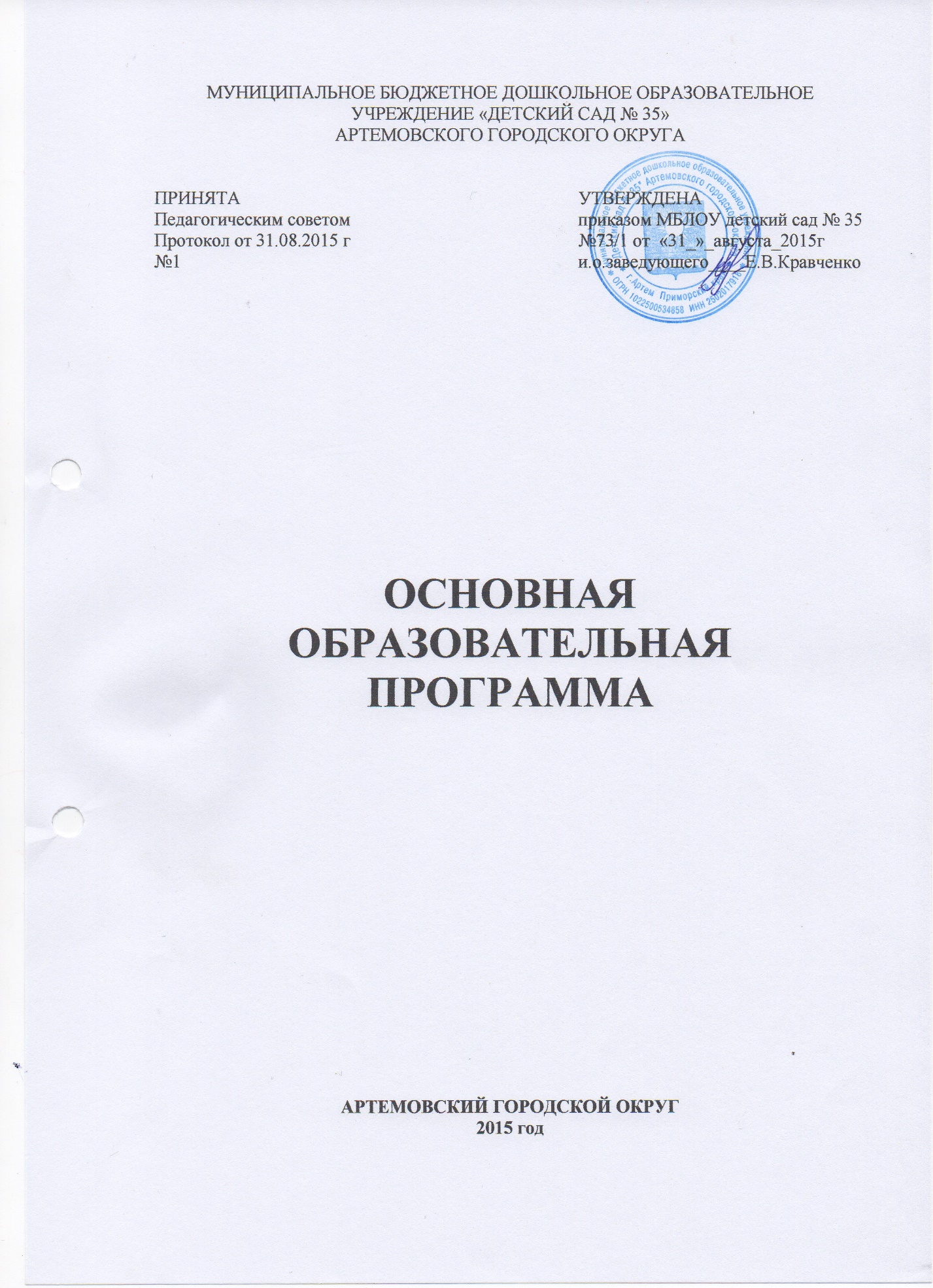 I. ЦЕЛЕВОЙ РАЗДЕЛ1.1.Пояснительная записка1.1.1. Нормативно-правовая база Основная образовательная программа МБДОУ детский сад № 35 (далее Программа) – это основной нормативный документ, характеризующий специфику содержания образования и особенности организации образовательного процесса. Программа обеспечивает разностороннее развитие детей с учетом их возрастных и индивидуальных особенностей по основным направлениям – физическому, социально-коммуникативному, познавательному, речевому и художественно-эстетическому. Программа создана как программа обогащенного развития детей дошкольного возраста, обеспечивающая единый процесс социализации — индивидуализации личности через осознание ребенком своих потребностей, возможностей и способностей. Программа обеспечивает возможность достижения воспитанниками социально-нормативных возрастных характеристик на этапе завершения уровня дошкольного образования. Программа разработана в соответствии с требованиями основных нормативных документов: Законом Российской Федерации от 29.12.2012 № 273-ФЗ «Об образовании Российской Федерации»; Постановлением Главного государственного санитарного врача РФ от 15.05.2013 № 26 «Об утверждении СанПиН 2.4.1.3049-13 Санитарно-эпидемиологические требования к устройству, содержанию и организации режима работы дошкольных образовательных организаций»; «Федеральным государственным образовательным стандартом дошкольного образования», утвержденным Приказом Министерства образования и науки РФ от 17.10.2013 г. № 1155 (далее ФГОС ДО); Письмом Минобрнауки РФ от 28.02.2014 г. «Комментарии к ФГОС дошкольного образования». Приказом Министерства образования и науки Российской Федерации от 30.08.2013 № 1014 «Об утверждении порядка организации и осуществления образовательной деятельности по основным общеобразовательным программам – образовательным программам дошкольного образования». Основная образовательная программа спроектирована на основе примерной общеобразовательной программы дошкольного образования «От рождения до школы» (пилотный вариант) под редакцией Н.Е.Вераксы, Т.С.Комаровой, М.А.Васильевой.1.1.2.Характеристика образовательного учреждения1.1.3. Цели и задачи реализации ПрограммыДошкольный возраст — яркая, неповторимая страница в жизни каждого человека. Именно в этот период начинается процесс социализации, устанавливается связь ребенка с ведущими сферами бытия: миром людей, природы, предметным миром.Происходит приобщение к культуре, к общечеловеческим ценностям. Закладывается фундамент здоровья.Дошкольное детство — время первоначального становления личности, формирования основ самосознания и индивидуальности ребенка.Цель и задачи деятельности ДОУ по реализации основной образовательной программы определяются ФГОС дошкольного образования; Уставом ДОУ; реализуемой примерной общеобразовательной программой дошкольного образования «От рождения до школы» под редакцией Н.Е.Вераксы, Т.С.Комаровой, М.А.Васильевой; приоритетным направлением – познавательное развития дошкольников с учетом регионального компонента.Цель Программы формирование общей культуры, развитие физических, интеллектуальных, нравственных, эстетических и личностных качеств, формирование предпосылок учебной деятельности, сохранение и укрепление здоровья детей дошкольного возраста;создание благоприятных условий для полноценного проживания ребенком дошкольного детства через создание условий для всестороннего развития психических и физических качеств, способностей и возможностей в соответствии с возрастными и индивидуальными особенностями детей, подготовку к жизни в современном обществе и приобщение к национальной и мировой культуре и общечеловеческим ценностям, формирование предпосылок к учебной деятельности, обеспечение безопасности жизнедеятельности дошкольника.Задачи Программыукреплять физическое и психическое здоровье и эмоциональное благополучие воспитанников, формировать основы его двигательной и гигиенической культуры;создавать условия для всестороннего развития каждого ребенка, в том числе через развитие особенных видов детской деятельности;создавать в группах атмосферу гуманных и доброжелательных отношений между педагогами и детьми, а так же между воспитанниками, что способствует развитию общительности, доброты, любознательности, инициативности, стремления к самостоятельности и творчеству, развитию речи, эмоциональной отзывчивости, способности к сопереживанию, готовности к проявлению взаимопонимания в детской деятельности, поведении, поступках;максимально использовать разнообразные виды детской деятельности, их интеграции в целях повышения эффективности воспитательно-образовательного процесса;использовать творческую организацию воспитательно-образовательного процесса;использовать вариативность образовательного материала, что позволяет развивать творчество в соответствии с интересами и наклонностями каждого ребенка;уважительно относиться к результатам детского творчества;соблюдать единство подходов к воспитанию детей в условиях дошкольного образовательного учреждения и семьи;приобщать детей к культуре своей страны и воспитание уважения к другим народам и культурам;соблюдать в работе детского сада и начальной школы преемственность, исключающую умственные и физические перегрузки в содержании образования детей дошкольного возраста, обеспечивающую отсутствие давления предметного обучения.Разработанная Программа предусматривает включение воспитанников в процессы ознакомления с региональными особенностями Приморского края.Основной целью работы являетсянаправленное и последовательное воспитание социально активной и творческой личности через формирование и развитие интереса к родному краю и городу.Основными задачамивоспитывать патриотические чувства через формирование интереса к родному краю;расширять представления детей о животном и растительном мире Приморского края;формировать представления о родном крае и городе как части окружающего мира и их значении в жизни страны;развивать эстетическое восприятие как эмоционально – интеллектуальный процесс эстетического переживания пережитого;дать представление о взаимодействии человека и природы.Достижению поставленных в программе цели и задач образовательной деятельности способствуют систематическая и целенаправленная поддержка педагогами различных форм детской активности и инициативы, педагогическое мастерство воспитателей, их культура, доброжелательное отношение к детям, забота об их здоровье и всестороннем развитии, а так же активно сотрудничество с семьями воспитанников.1.1.4. Принципы и подходы к реализации ПрограммыВ Программе МБДОУ детского сада № 35 представлены все основные содержательные линии образовательной деятельности детей, совместной и самостоятельной. Освоение Программы основано на современных педагогических принципах и подходах к реализации образовательной деятельности.Принципы формирования ПрограммыПринцип развивающего образования – обогащения детского развития.Принцип научной обоснованности и практической применимости – содержание соответствует базовым положениям возрастной психологии и дошкольной педагогики.Принцип полноты, необходимости и достаточности – позволяет решать поставленные цели и задачи на необходимом и достаточном материале, максимально приближаться к разумному «минимуму», предполагает сотрудничество ДОУ и семей воспитанников.Принцип системности и непрерывности:полноценного проживание ребѐнком всех этапов детства;наличия единых линий развития и воспитания для детей всех возрастных категорий в дошкольном образовательном учреждении;взаимосвязи и преемственности всех ступеней дошкольного образования в ДОУ.Принцип интеграции образовательных областей в соответствии с возрастными возможностями и особенностями детей, а также спецификой этих областей.Принцип комплексно-тематического построения образовательного процесса – использование разнообразных форм работы с детьми, обусловленных возрастными особенностями;Принцип обеспечения единства воспитательных, развивающих и обучающих целей и задач процесса образования детей дошкольного возраста.Подходы к формированию ПрограммыЛичностно-ориентированный подход, предполагающий:содействие и сотрудничество детей и взрослых, признание ребѐнка полноценным участником (субъектом) образовательных отношений, разностороннее, свободное и творческое развитие каждого ребѐнка, реализация их природного потенциала, обеспечение комфортных, бесконфликтных и безопасных условий развития воспитанников;целостное развитие дошкольников и готовность личности к дальнейшему развитию;поддержку инициативы детей в различных видах деятельности;психологическую защищѐнность ребѐнка, обеспечение эмоционального комфорта, создание условий для самореализации;развитие ребѐнка в соответствии с его склонностями, интересами и возможностями,создание условий для воспитания и обучения каждого воспитанника с учѐтом индивидуальных особенностей его развития (дифференциация и индивидуализация).Системно-деятельный подход, предполагающий:построение образовательной деятельности на основе индивидуальных особенностейкаждого ребѐнка, при котором сам ребѐнок становится активным в выборе содержания своего образования, становится субъектом образования;формирование познавательных интересов и познавательных действий ребѐнка в различных видахдеятельности, организация детской деятельности, в процессе которой они самостоятельно делают «открытия», узнают новое путѐм решения проблемных задач; креативность – «выращивание» у воспитанников способности переносить полученные знания в ситуации самостоятельной деятельности, инициировать и поощрять потребность детей самостоятельно находить решения нестандартных задач и проблемных ситуаций; овладение культурой – приобщение детей к социокультурным нормам, традициям семьи, общества, государства, обеспечить способность ребѐнка ориентироваться в мире и действовать (или вести себя) в соответствии с интересами и ожиданиями других людей, социальных групп, общества и человечества в целом.Принцип культуросообразности (учет национальных ценностей и традиций в образовании, духовно-нравственное и эмоциональное развитие, приобщение ребенка к основным компонентам человеческой культуры (знание, мораль, искусство, труд)). Данные принципы и подходы осуществляются в процессе решение программных образовательных задач в совместной деятельности взрослых и детей и самостоятельной деятельности дошкольников, как в рамках непосредственно образовательной деятельности, так и при проведении режимных моментов в соответствии со спецификой дошкольного образования.1.1.5. Значимые для реализации Программы характеристики Общие сведения о коллективе детей, работников, родителей. Кадровый потенциалДетский сад полностью укомплектован кадрами. воспитательно-образовательную работу осуществляют 8 педагогов:воспитателей - 7;музыкальный руководитель – 1.Отличительной особенностью дошкольного учреждения является стабильностьпедагогических кадров и обсуживающего персонала.Особенности формирования содержания Программы МБДОУ детского сада № 35 обусловлены следующими факторами:приоритетным направлением развития ДОУ- познавательным;спецификой вариативной части образовательной программы, которая отражена в программном обеспечении дополнительного образования;особенностями организации образовательной среды, в том числе взаимодействия педагогического коллектива с семьями воспитанников;возрастными и индивидуальными особенностями воспитанников.Социальный статус родителейСоциальными заказчиками деятельности учреждения являются в первую очередь родители воспитанников. Поэтому коллектив ДОУ пытается создать доброжелательную, психологически комфортную атмосферу, в основе которой лежит определенная система взаимодействия с родителями, взаимопонимание и сотрудничество.Педагогический коллектив строит свою работу по воспитанию детей в тесном контакте с семьѐй, осуществляя интеграцию общественного и семейного воспитания дошкольников с разными категориями родителей. Для оказания адресной консультативной и методической помощи родителям (законным представителям) по вопросам воспитания, обучения и развития детей составлена социологическая характеристика семей воспитанников.Большое внимание в ДОУ уделяется изучению контингента родителей – жителей микрорайона. Анализ социального и образовательного статуса членов семей воспитанников ДОУ дал следующие результаты.Основная образовательная программа МБДОУ детского сада № 35 характеризуется целостностью и единой направленностью, которая проявляется в интеграции социально-эмоционального, познавательного и созидательно-творческого отношения детей к окружающему миру, а так же в интеграции образовательных областей.Реализация содержания основной образовательной программы ДОУ позволяет осуществить:создание каждому ребенку условий для наиболее полного раскрытия возрастных возможностей и способностей, так как задача дошкольного воспитания состоит не в максимальном ускорении развития дошкольника и не в форсировании сроков и темпов перевода его на «рельсы» школьного возраста;обеспечение разнообразия детской деятельности - близкой и естественной для ребенка: игры, общения со взрослыми и сверстниками, экспериментирования, предметной, изобразительной, музыкальной.1.2. Планируемые результаты освоения инвариативной части ПрограммыЦелевые ориентиры, сформулированные в ФГОС дошкольного образования Целевые ориентиры не подлежат непосредственной оценке, в том числе в виде педагогической диагностики (мониторинга), Целевые ориентиры дошкольного образования представляют собой социально-нормативные возрастные характеристики возможных достижений ребенка на тапе завершения уровня дошкольного образования.Специфика дошкольного детства (гибкость, пластичность развития ребенка, высокий разброс вариантов его развития, его непосредственность и непроизвольность), а также системные особенности дошкольного образования (необязательность уровня дошкольного образования в Российской Федерации, отсутствие возможности вменения ребенку какой-либо ответственности за результат) делают неправомерными требования от ребенка дошкольного возраста конкретных образовательных достижений и обусловливают необходимость определения результатов освоения образовательной программы в виде целевых ориентиров и не являются основанием для их формального сравнения с реальными достижениями детей. Они не являются основой объективной оценки соответствия установленным требованиям образовательной деятельности и подготовки детей.Освоение Программы не сопровождается проведением промежуточных аттестаций и итоговой аттестации воспитанников Настоящие требования являются ориентирами для:решения задач формирования Программы; анализа профессиональной деятельности; взаимодействия с семьями воспитанников; изучения характеристик образования детей в возрасте от 2 месяцев до 8 лет; информирования родителей (законных представителей) и общественности относительно целей дошкольного образования, общих для всего образовательного пространства Российской Федерации:Целевые ориентиры не могут служить непосредственным основанием при решении управленческих задач, включа: 	аттестацию педагогических кадров; 	оценку качества образования; оценку как итогового, так и промежуточного уровня развития детей, в том числе в рамках мониторинга (в том числе в форме тестирования, с использованием методов, основанных на наблюдении, или иных методов измерения результативности детей); оценку выполнения муниципального (государственного) задания посредством их включения в показатели качества выполнения задания; распределение стимулирующего фонда оплаты труда работников ДОУ. Целевые ориентиры программы выступают основаниями преемственности дошкольного и начального общего образования. При соблюдении требований к условиям реализации Программы настоящие целевые ориентиры предполагают формирование у детей дошкольного возраста предпосылок к учебной деятельности на этапе завершения ими дошкольного образования.К целевым ориентирам дошкольного образования относятся следующие социально-нормативные возрастные характеристики возможных достижений ребенка: целевые ориентиры образования в раннем возрасте; ориентиры на этапе завершения дошкольного образования. 1.2.1. Целевые ориентиры образования в раннем возрасте ребенок интересуется окружающими предметами и активно действует с ними; эмоционально вовлечен в действия с игрушками и другими предметами, стремится проявлять настойчивость в достижении результата своих действий; использует специфические, культурно фиксированные предметные действия, знает назначение бытовых предметов (ложки, расчески, карандаша и пр.) и умеет пользоваться ими. Владеет простейшими навыками самообслуживания; стремится проявлять самостоятельность в бытовом и игровом поведении; владеет активной речью, включенной в общение; может обращаться с вопросами и просьбами, понимает речь взрослых; знает названия окружающих предметов и игрушек; стремится к общению со взрослыми и активно подражает им в движениях и действиях; появляются игры, в которых ребенок воспроизводит действия взрослого; проявляет интерес к сверстникам; наблюдает за их действиями и подражает им; проявляет интерес к стихам, песням и сказкам, рассматриванию картинки, стремится двигаться под музыку; эмоционально откликается на различные произведения культуры и искусства;у ребенка развита крупная моторика, он стремится осваивать различные виды движения (бег, лазанье, перешагивание и пр.).1.2.2. Целевые ориентиры на этапе завершения дошкольного образования ребенок овладевает основными культурными способами деятельности, проявляет инициативу и самостоятельность в разных видах деятельности - игре, общении, познавательно-исследовательской деятельности, конструировании и др.; способен выбирать себе род занятий, участников по совместной деятельности; ребенок обладает установкой положительного отношения к миру, к разным видам труда, другим людям и самому себе, обладает чувством собственного достоинства; активно взаимодействует со сверстниками и взрослыми, участвует в совместных играх. Способен договариваться, учитывать интересы и чувства других, сопереживать неудачам и радоваться успехам других, адекватно проявляет свои чувства, в том числе чувство веры в себя, старается разрешать конфликты; ребенок обладает развитым воображением, которое реализуется в разных видах деятельности, и прежде всего в игре;ребенок владеет разными формами и видами игры,  и различает условную и реальную ситуации, умеет подчиняться разным правилам и социальным нормам; ребенок достаточно хорошо владеет устной речью, может выражать свои мысли и желания, может использовать речь для выражения своих мыслей, чувств и желаний, построения речевого высказывания в ситуации общения, может выделять звуки в словах, у ребенка складываются предпосылки грамотности; у ребенка развита крупная и мелкая моторика; он подвижен, вынослив, владеет основными движениями, может контролировать свои движения и управлять ими; ребенок способен к волевым усилиям, может следовать социальным нормам поведения и правилам в разных видах деятельности, во взаимоотношениях со взрослыми и сверстниками, может соблюдать правила безопасного поведения и личной гигиены; ребенок проявляет любознательность, задает вопросы взрослым и сверстникам, интересуется причинно-следственными связями, пытается самостоятельно придумывать объяснения явлениям природы и поступкам людей; склонен наблюдать, экспериментировать. Обладает начальными знаниями о себе, о природном и социальном мире, в котором он живет; знаком с произведениями детской литературы, обладает элементарными представлениями из области живой природы, естествознания, математики, истории и т.п.; ребенок способен к принятию собственных решений, опираясь на свои знания и умения в различных видах деятельности.Планируемые результаты освоения основной образовательной Программы выступают основаниями преемственности дошкольного и начального общего образования, а так же предполагают формирование у детей дошкольного возраста предпосылок к учебной деятельности на этапе завершения ими дошкольного образования.1.2.3. Планируемые результаты освоения вариативной части ПрограммыВоспитание экологической культуры «Живая экология»сформированность базовых представлений о многообразии форм жизни на Земле, о взаимосвязи и взаимодействии живых и неживых факторов природы, основ экологической культуры детей;развитие любознательности и исследовательского интереса детей путѐм включения их в мыслительные, моделирующие и преобразующие действия в ходе занимательных опытов и экспериментов;сформированность положительного эмоционального отношения ко всему живому благодаря творческой и продуктивной деятельности детей, художественному труду с использованием природного материала, использованию произведений художественной литературы;овладение новыми знаниями, развитие познавательной активности.II. СОДЕРЖАТЕЛЬНЫЙ РАЗДЕЛ2.1. Игра как особый вид деятельностиИгра является особым видом детской деятельности, основным и ведущим в дошкольном возрасте. Именно приоритет игровой деятельности определяет специфику организации образовательного процесса в дошкольном образовательном учреждении.Игра - самая любимая и естественная деятельность дошкольников. Игра сопровождает их в течение всего времени пребывания в детском саду. Она осуществляется во время непосредственной образовательной деятельности, во время образовательной деятельности, осуществляемой в ходе режимных моментов, в процессе освоения дополнительного образования. Игры и игровые моменты повышают интерес детей к образовательной деятельности, способствуют успешной адаптации к условиям ДОУ, помогают сформировать мотивационную готовность к школе, способствуют всестороннему развитию личности, развитию активности и самостоятельности.Задачи развития игровой деятельности:создание условий для развития игровой деятельности детей;формирование игровых умений, развитых культурных форм игры;развитие у детей интереса к различным видам игр;воспитание и гармоничное развитие детей в игре (эмоционально-нравственное, умственное, физическое, художественно-эстетическое и социально-коммуникативное);развитие самостоятельности, инициативы, творчества, навыков саморегуляции;формирование доброжелательного отношения к сверстникам, умения взаимодействовать, договариваться, самостоятельно разрешать конфликтные ситуации.Содержание игровой деятельности (приложение 1).2.2. Содержание образовательной деятельностиПроектирование воспитательно-образовательного процессаЦель: построение воспитательно–образовательного процесса, направленного на обеспечение единства воспитательных, развивающих и обучающих целей и задач, с учетом интеграции на необходимом и достаточном материале, максимально приближаясь к разумному «минимуму» с учетом контингента воспитанников, их индивидуальных и возрастных особенностей, социального заказа родителей.Организационной основой реализации комплексно-тематического принципа построения программы являются примерные темы (праздники, события, проекты), которые ориентированы на все направления развития ребенка дошкольного возраста и посвящены различным сторонам человеческого бытия, а так же вызывают личностный интерес детей к:явлениям нравственной жизни ребенкаокружающей природемиру искусства и литературытрадиционным для семьи, общества и государства праздничным событиямсобытиям, формирующим чувство гражданской принадлежности ребенка (родной город, День народного единства, День защитника Отечества и др.)сезонным явлениямнародной культуре и традициям.Тематический принцип построения образовательного процесса позволил ввести региональные и культурные компоненты, учитывать приоритет дошкольного учреждения.Построение всего образовательного процесса вокруг одного центрального блока дает большие возможности для развития детей. Темы помогают организовать информацию оптимальным способом. У дошкольников появляются многочисленные возможности для практики, экспериментирования, развития основных навыков, понятийного мышления.Введение похожих тем в различных возрастных группах обеспечивает достижение единства образовательных целей и преемственности в детском развитии на протяжении всего дошкольного возраста, органичное развитие детей в соответствии с их индивидуальными возможностями.В каждой возрастной группе выделен блок , разделенный на несколько тем. Одной теме уделяется не менее одной недели. Тема отражается в подборе материалов, находящихся в группе и уголках развития.Для каждой возрастной группы дано комплексно-тематическое планирование, которое рассматривается как примерное. Педагоги вправе по своему усмотрению частично или полностью менять темы или названия тем, содержание работы, временной период в соответствии с особенностями своей возрастной группы, другими значимыми событиямиФормы подготовки и реализации тем носят интегративный характер, то есть позволяют решать задачи психолого-педагогической работы нескольких образовательных областей. Содержание Программы обеспечивает развитие личности, мотивации и способностей детей в различных видах деятельности и охватывает следующие структурные единицы, представляющие определенные направления развития и образования детей (далее - образовательные области): социально-коммуникативное развитие;            познавательное развитие; речевое развитие; художественно-эстетическое развитие;           физическое развитие. 2.2.1.Образовательная область «Социально-коммуникативное развитие»Социально-коммуникативное развитие направлено на: усвоение норм и ценностей, принятых в обществе, включая моральные и нравственные ценности;развитие общения и взаимодействия ребенка со взрослыми и сверстниками;   становление самостоятельности, целенаправленности и саморегуляции собственных действий; развитие социального и эмоционального интеллекта, эмоциональной отзывчивости, сопереживания, формирование готовности к совместной деятельности со сверстниками, формирование уважительного отношения и чувства принадлежности к своей семье и к сообществу детей и взрослых в Организации;формирование позитивных установок к различным видам труда и творчества; формирование основ безопасного поведения в быту, социуме, природе. Основные цели и задачи Социализация, развитие общения, нравственное обеспечение. Усвоение норм и ценностей, принятых в обществе, воспитание моральных и нравственных качеств ребенка, формирование умения правильно оценивать свои поступки и поступки сверстников.Развитие общения и взаимодействия ребенка с взрослыми и сверстниками, развитие социального и эмоционального интеллекта, эмоциональной отзывчивости, сопереживания, уважительного и доброжелательного отношения к окружающим. Формирование готовности детей к совместной деятельности, развитие умения договариваться, самостоятельно разрешать конфликты со сверстниками. Ребенок в семье и сообществе. Формирование образа Я, уважительного отношения и чувства принадлежности к своей семье и к сообществу детей и взрослых в организации; формирование гендерной, семейной принадлежности. Самообслуживание, самостоятельность, трудовое воспитание. Развитие навыков самообслуживания, становление самостоятельности, целенаправленности и саморегуляции собственных действий. Воспитание культурно-гигиенических навыков. Формирование позитивных установок к различным видам труда и творчества, воспитание положительного отношения к труду, желания трудиться. Воспитание ценностного отношения к собственному труду, труду других людей и его результатам. Формирование умения ответственно относиться к порученному заданию (умение и желание доводить дело до конца, стремление сделать его хорошо). Формирование первичных представлений о труде взрослых, его роли в обществе и жизни каждого человека. Формирование основ безопасности. Формирование первичных представлений о безопасном поведении в быту, социуме, природе. Воспитание осознанного отношения к выполнению правил безопасности. Формирование осторожного и осмотрительного отношения к потенциально опасным для человека и окружающего мира природы ситуациям.Формирование представлений о некоторых типичных опасных ситуациях и способах поведения в них. Формирование элементарных представлений о правилах безопасности дорожного движения; воспитание осознанного отношения к необходимости выполнения этих правил. Содержание психолого-педагогической работы к разделу «Социально коммуникативное развитие».2 2.2.2. Образовательная область «Познавательное развитие»развитие интересов детей, любознательности и познавательной мотивации;формирование познавательных действий, становление сознания;развитие воображения и творческой активности;формирование первичных представлений о себе, других людях, объектах окружающего мира, о свойствах и отношениях объектов окружающего мира (форме, цвете, размере, материале, звучании, ритме, темпе, количестве, числе, части и целом, пространстве и времени, движении и покое, причинах и следствиях и др.);представлений о малой родине и Отечестве, о социокультурных ценностях нашего народа, об отечественных традициях и праздниках, о планете Земля как общем доме людей, об особенностях ее природы, многообразии стран и народов мира. Основные цели и задачи Формирование элементарных математических представлений. Формирование элементарных математических представлений, первичных представлений об основных свойствах и отношениях объектов окружающего мира: форме, цвете, размере, количестве, числе, части и целом, пространстве и времени.Развитие познавательно-исследовательской деятельности. Развитие познавательных интересов детей, расширение опыта ориентировки в окружающем, сенсорное развитие, развитие любознательности и познавательной мотивации, формирование познавательных действий, становление сознания; развитие воображения, и творческой активности; формирование первичных представлений об объектах окружающего мира, о свойствах и отношениях объектов окружающего мира (форме, цвете, размере, материале, звучании, ритме, темпе, причинах и следствиях и др.).Развитие восприятия, внимания, памяти, наблюдательности, способности анализировать, сравнивать, выделять характерные, существенные признаки предметов и явлений окружающего мира; умения устанавливать простейшие связи между предметами и явлениями, делать простейшие сообщения.Ознакомление с предметным окружением. Ознакомление с предметным миром (название, функция, назначение, свойства и качества предмета); восприятие предмета как творения человеческой мысли и результата труда.Формирование первичных представлений о многообразии предметного окружения; о том, что человек создает предметное окружение, изменяет и совершенствует его для себя и других людей, делая жизнь более удобной и комфортной. Развитие умения устанавливать причинно следственные связи между миром предметов и природным миром.Ознакомление с социальным миром. Ознакомление с окружающим социальным миром, расширение кругозора детей, формирование целостной картины мира. Формирование первичных представлений о малой родине и Отечестве, представлений о планете Земля как общем доме людей, о многообразии стран и народов мира.Ознакомление с миром природы. Ознакомление с природой и природными явлениями. Развитие умения устанавливать причинно-следственные связи между природными явлениями. Формирование первичных представлений о природном многообразии планеты Земля. Формирование элементарных экологических представлений. Формирование понимания того, что человек часть природы, что он должен беречь, охранять и защищать ее, что в природе все взаимосвязано, что жизнь человека на Земле во многом зависит от окружающей среды. Воспитание умения правильно вести себя в природе. Воспитание любви к природе желания беречь ее.Содержание психолого-педагогической работы по разделу «Познавательное развитие».2.2.3. Образовательная область «Речевое развитие»Речевое развитие включает:владение речью как средством общения и культуры;обогащение активного словаря;развитие связной, грамматически правильной диалогической и монологической речи;развитие речевого творчества;развитие звуковой и интонационной культуры речи, фонематического слуха;знакомство с книжной культурой, детской литературой, понимание на слух текстов различных жанров детской литературы;формирование звуковой аналитико-синтетической активности как предпосылки обучения грамоте. Основные цели и задачи Развитие речи. Развитие свободного общения с взрослыми и детьми, овладение конструктивными способами и средствами взаимодействия с окружающим. Развитие всех компонентов устной речи детей: грамматического строя речи, связной речи, диалогической и монологической форм; формирование словаря, воспитание звуковой культуры речи. Практическое овладение воспитанниками нормами речи. Художественная литература. Воспитание интереса к чтению; развитие литературной речи. Воспитание желания и умения слушать художественные произведения, следить за развитием действия. Содержание психолого педагогической работы «Речевое развитие».( ОТ РОЖДЕНИЯ ДО ШКОЛЫ. Примерная общеобразовательная программа дошкольного образования (пилотный вариант)/ Под ред. Н.Е.Вераксы, Т.С. Комаровой, М. А. Васильевой. – 3 изд., испр. и дополн. – М.: МОЗАИКА – СИНТЕЗ, 2014.- 386, стр. 91-101)2.2.4. Образовательная область «Художественно-эстетическое развитие» Художественно-эстетическое развитие предполагает: развитие предпосылок ценностно-смыслового восприятия и понимания произведений искусства (словесного, музыкального, изобразительного), мира природы; становление эстетического отношения к окружающему миру; формирование элементарных представлений о видах искусства; восприятие музыки, художественной литературы, фольклора; стимулирование сопереживания персонажам художественных произведений; реализацию самостоятельной творческой деятельности детей (изобразительной, конструктивно-модельной, музыкальной и др.). Основные цели и задачиФормирование интереса к эстетической стороне окружающей действительности, эстетическое отношение к предметам и явлениям окружающего мира, произведениям искусства; восприятие интереса к художественно-творческой деятельности.Развитие эстетических чувств детей, художественного восприятия, образных представлений, воображения, художественно-творческих способностей.Развитие детского художественного творчества, интереса к самостоятельной творческой деятельности (изобразительной, конструктивно-модельной, музыкальной и др.); удовлетворение потребности детей в самовыражении.Приобщение к искусству. Развитие эмоциональной восприимчивости, эмоционального отклика на литературные и музыкальные произведения, красоту окружающего мира, произведения искусства.Приобщение детей к народному и профессиональному искусству (словесному, музыкальному, изобразительному, театральному, к архитектуре) через ознакомление с лучшими образцами отечественного и мирового искусства; воспитание умения понимать содержание произведений искусства.Формирование элементарных представлений о видах и жанрах искусства, средствах выразительности в различных видах искусства.Изобразительная деятельность. Развитие интереса к различным видам изобразительной деятельности; совершенствование умений в рисовании, лепке, аппликации, прикладном творчестве.Воспитание эмоциональной отзывчивости при восприятии произведений изобразительного искусства.Воспитание желание и умения взаимодействовать со сверстниками при создании коллективных работ.Конструктивно-модельная деятельность. Приобщение к конструированию; развитие интереса к конструктивной деятельности, знакомство с различными видами конструкторов.Воспитание умения работать коллективно, объединять свои поделки в соответствии с общим замыслом, договариваться, кто какую часть работы будет выполнять.Музыкальная деятельность. Приобщение к музыкальному искусству; развитие предпосылок ценностно-смыслового восприятия и понимания музыкального искусства: формирование основ музыкальной культуры, ознакомление с элементарными музыкальными понятиями, жанрами; воспитание эмоциональной отзывчивости при восприятии музыкальных произведений.Развитие музыкальных способностей поэтического и музыкального слуха: чувства ритма, музыкальной памяти, формирование песенного музыкального вкуса.Воспитание интереса к музыкально-художественной деятельности, совершенствование умений в этом виде деятельности.Развитие детского музыкально - художественного творчества, реализация самостоятельной творческой деятельности детей; удовлетворение потребности в самовыражении.Содержание психолого-педагогической работы по разделу «Художественно-эстетическое развитие».( ОТ РОЖДЕНИЯ ДО ШКОЛЫ. Примерная общеобразовательная программа дошкольного образования (пилотный вариант)/ Под ред. Н.Е.Вераксы, Т.С. Комаровой, М. А. Васильевой. – 3 изд., испр. и дополн. – М.: МОЗАИКА – СИНТЕЗ, 2014.- 386 с., стр. 101-128)2.2.5. Образовательная область «Физическое развитие» Физическое развитие включает:приобретение опыта в следующих видах деятельности детей: двигательной, в том числе связанной с выполнением упражнений, направленных на развитие таких физических качеств, как координация и гибкость; способствующих правильному формированию опорно-двигательной системы организма, развитию равновесия, координации движения, крупной и мелкой моторики обеих рук, а также с правильным, не наносящем ущерба организму выполнением основных движений (ходьба, бег, мягкие прыжки, повороты в обе стороны), формирование начальных представлений о некоторых видах спорта, овладение подвижными играми с правилами; становление целенаправленности и саморегуляции в двигательной сфере; становление ценностей здорового образа жизни, овладение его элементарными нормами и правилами (в питании, двигательном режиме, закаливании, при формировании полезных привычек и др.). Основные цели и задачи:Формирование начальных представлений о здоровом образе жизни. Формирование у детей начальных представлений о здоровом образе жизни.Физическая культура. Сохранение, укрепление и охрана здоровья детей; повышение умственной и физической работоспособности, предупреждение утомления.Обеспечение гармоничного физического развития, совершенствование умений и навыков в основных видах движений, воспитание красоты, грациозности, выразительности движений, формирование правильной осанки.Формирование потребности в ежедневной двигательной деятельности.Развитие инициативы, самостоятельности и творчества в двигательной активности, способности к самоконтролю, самооценке при выполнении движений.Развитие интереса к участию в подвижных и спортивных играх и физических упражнениях, активности в самостоятельной двигательной деятельности; интереса и любви к спорту.Содержание психолого-педагогической работы по разделу «Физическое развитие»( ОТ РОЖДЕНИЯ ДО ШКОЛЫ. Примерная общеобразовательная программа дошкольного образования (пилотный вариант)/ Под ред. Н.Е.Вераксы, Т.С. Комаровой, М. А. Васильевой. – 3 изд., испр. и дополн. – М.: МОЗАЙКА – СИНТЕЗ, 2014.- 386 с., стр. 129-134)2.3.Формы, способы, методы и средства реализации программы2.3.1. Особенности образовательной деятельности разных видов и культурных практикВажнейшим условием реализации программы является создание развивающей и эмоционально комфортной для ребенка образовательной среды. Пребывание в детском саду должно доставлять ребенку радость, а образовательные ситуации должны быть увлекательными.Принципы формирования образовательной среды:обеспечение эмоционального благополучия детей;создание условий для формирования доброжелательного и внимательного отношения детей к другим людям;развитие детской самостоятельности (инициативности, автономии и ответственности);развитие детских способностей, формирующихся в разных видах деятельности.Условия реализации принципов формирование образовательной средыпроявлять уважение к личности ребенка и развивать демократический стиль взаимодействия с ним и с другими педагогами;создавать условия для принятия ребенком ответственности и проявления эмпатии к другим людям;обсуждать совместно с детьми возникающие конфликты, помогать решать их, вырабатывать общие правила, учить проявлять уважение друг к другу;обсуждать с детьми важные жизненные вопросы, стимулировать проявление позиции ребенка;обращать внимание детей на тот факт, что люди различаются по своим убеждениям и ценностям, обсуждать, как это влияет на их поведение;обсуждать с родителями (законными представителями) целевые ориентиры, на достижение которых направлена деятельность педагогов Организации, и включать членов семьи в совместное взаимодействие по достижению этих целей.Формирование доброжелательных взаимоотношенийустановление понятных для воспитанников правил взаимоотношений;создание ситуации обсуждения правил, прояснения детьми их смысла;поддержка инициативы детей старшего дошкольного возраста по созданию новых норм и правил (когда дети совместно предлагают правила для разрешения возникающих проблемных ситуаций).Формирование детской самостоятельностиучиться на собственном опыте, экспериментировать с различными объектами, в том числе с растениями;находиться в течение дня как в одновозрастных, так и в разновозрастных группах;изменять или конструировать игровое пространство в соответствии с возникающими игровыми ситуациями;быть автономными в своих действиях и принятии доступных им решений.Развитие инициативностипри участии взрослого обсуждать важные события со сверстниками;совершать выбор и обосновывать его (например, детям можно предлагать специальные способы фиксации их выбора);предъявлять и обосновывать свою инициативу (замыслы, предложения и пр.);планировать собственные действия индивидуально и в малой группе, команде;оценивать результаты своих действий индивидуально и в малой группе, команде.Организация развивающей предметно-пространственной средыСреда должна быть вариативной, состоять из различных площадок (мастерских, исследовательских площадок, художественных студий, библиотечек, игровых, лабораторий и пр.), которые дети могут выбирать по собственному желанию. Предметно-пространственная среда должна меняться в соответствии с интересами и проектами детей не реже, чем один раз в несколько недель. В течение дня необходимо выделять время, чтобы дети могли выбрать пространство активности (площадку) по собственному желанию.Создание условий для развития свободной игровой деятельностисоздавать в течение дня условия для свободной игры детей;определять игровые ситуации, в которых детям нужна косвенная помощь;наблюдать за играющими детьми и понимать, какие именно события дня отражаются в игре;отличать детей с развитой игровой деятельностью от тех, у кого игра развита слабо;косвенно руководить игрой, если игра носит стереотипный характер (например, предлагать новые идеи или способы реализации детских идей).Создание условий для развития познавательной деятельностирегулярно предлагать детям вопросы, требующие не только воспроизведения информации, но и мышления;регулярно предлагать детям открытые, творческие вопросы, в том числе — проблемно-противоречивые ситуации, на которые могут быть даны разные ответы;обеспечивать в ходе обсуждения атмосферу поддержки и принятия;позволять детям определиться с решением в ходе обсуждения той или иной ситуации;организовывать обсуждения, в которых дети могут высказывать разные точки зрения по одному и тому же вопросу, помогая увидеть несовпадение точек зрения;выстраивать обсуждение с учетом высказываний детей, которые могут изменить ход дискуссии;помогать детям обнаружить ошибки в своих рассуждениях;помогая организовать дискуссию;предлагая дополнительные средства (двигательные, образные, в т. ч. наглядные модели и символы), в тех случаях, когда детям трудно решить задачу.Создание условий для развития проектной деятельностисоздавать проблемные ситуации, которые инициируют детское любопытство, стимулируют стремление к исследованию;быть внимательными к детским вопросам, возникающим в разных ситуациях, регулярно предлагать проектные образовательные ситуации в ответ на заданные детьми вопросы;поддерживать детскую автономию: предлагать детям самим выдвигать проектные решения;помогать детям планировать свою деятельность при выполнении своего замысла;в ходе обсуждения предложенных детьми проектных решений под-держивать их идеи, делая акцент на новизне каждого предложенного ва-рианта;помогать детям сравнивать предложенные ими варианты решений, аргументировать выбор варианта.Формирование умения выражать себя средствами искусства, педагог долженпланировать время в течение дня, когда дети могут создавать свои произведения;создавать атмосферу принятия и поддержки во время занятий творческими видами деятельности;оказывать помощь и поддержку в овладении необходимыми для за-нятий техническими навыками;предлагать такие задания, чтобы детские произведения не были стереотипными, отражали их замысел;поддерживать детскую инициативу в воплощении замысла и выборе необходимых для этого средств;организовывать события, мероприятия, выставки проектов, на которых дошкольники могут представить свои произведения для детей разных групп и родителей.Создание условий для физического развития:ежедневно предоставлять детям возможность активно двигаться;обучать детей правилам безопасности;создавать доброжелательную атмосферу эмоционального принятия, способствующую проявлениям активности всех детей (в том числе и менее активных) в двигательной сфере;использовать различные методы обучения, помогающие детям с разным уровнем физического развития с удовольствием бегать, лазать, прыгать.Формы работы по образовательным областям Конкретное содержание указанных образовательных областей зависит от возрастных и индивидуальных особенностей детей, определ	яется целями и задачами программы и реализуется в различных видах деятельности (общении, игре, познавательно-исследовательской деятельности - как сквозных механизмах развития ребенка) Виды деятельности:Таким образом, при реализации основной образовательной программы МБДОУ детского сада № 35 педагог:продумывает содержание и организацию совместного образа жизни детей, условия эмоционального благополучия и развития каждого ребенка;определяет единые для всех детей правила сосуществования детского общества, включающие равенство прав, взаимную доброжелательность и внимание друг к другу, готовность прийти на помощь, поддержать;соблюдает гуманистические принципы педагогического сопровождения развития детей, в числе которых забота, теплое отношение, интерес к каждому ребенку, поддержка и установка на успех, развитие детской самостоятельности, инициативы;осуществляет развивающее взаимодействие с детьми, основанное на современных педагогических позициях: «Давай сделаем это вместе»; «Посмотри, как я это делаю»; «Научи меня, помоги мне сделать это»;сочетает совместную с ребенком деятельность (игры, труд, наблюдения и пр.) и самостоятельную деятельность детей;ежедневно планирует образовательные ситуации, обогащающие практический и познавательный опыт детей, эмоции и представления о мире;создает развивающую предметно-пространственную среду;наблюдает, как развиваются самостоятельность каждого ребенка и взаимоотношения детей;сотрудничает с родителями, совместно с ними решая задачи воспитания и развития малышей.Проектирование образовательного процесса в соответствии с контингентом воспитанников, их индивидуальными и возрастными особенностями, состоянием здоровьяОптимальные условия для развития ребенка – это продуманное соотношение свободной, регламентируемой и нерегламентированной (совместная деятельность педагогов и детей и самостоятельная деятельность детей) форм деятельности ребенка Образовательная деятельность вне организованных занятий обеспечивает максимальный учет особенностей и возможностей ребенка, его интересы и склонности. В течение дня во всех возрастных группах предусмотрен определенный баланс различных видов деятельности.Формы организации непосредственно-образовательной деятельностидля детей с 1 года до 3 лет – подгрупповая;в дошкольных группах - подгрупповые, фронтальные.Максимально допустимый объем образовательной нагрузки соответствует санитарно - эпидемиологическим правилам и нормативам СанПиН 2.4.1.3049-13 "Санитарно-эпидемиологические требования к устройству, содержанию и организации режима работы дошкольных образовательных организаций", утвержденным постановлением Главного государственного санитарного врача Российской Федерации от 15 мая 2013 г. № 26 (зарегистрировано Министерством юстиции Российской Федерации 29 мая 2013 г., регистрационный № 28564).Для детей в возрасте от 1,5 до 3 лет непосредственно образовательная деятельность составляет не более 1,5 часа в неделю (игровая, музыкальная деятельность, общение, развитие движений. Продолжительность непрерывной образовательной деятельности не более 10 минут. Максимально допустимый объем недельной образовательной нагрузки, включая реализацию дополнительных образовательных программ, для детей дошкольного возраста составляет:в младшей группе (дети четвертого года жизни) -2 часа 45 мин.,в средней группе (дети пятого года жизни) - 4 часа,в старшей группе (дети шестого года жизни) - 6 часов 15 минут,в подготовительной (дети седьмого года жизни) - 8 часов 30 минутПродолжительность непрерывной непосредственно образовательной деятельностидля детей 4-го года жизни - не более 15 минут,для детей 5-го года жизни - не более 20 минут,для детей 6-го года жизни - не более 25 минутдля детей 7-го года жизни - не более 30 минут.Максимально допустимый объем образовательной нагрузки в первой половине дняв младшей и средней группах не превышает 30 и 40 минут соответственно,в старшей и подготовительной 45 минут и 1, 5 часа соответственно.В середине времени, отведенного на непрерывную образовательную деятельность, проводят физкультминутку.Перерывы между периодами непосредственно образовательной деятельности - не менее 10 минутНепосредственно образовательная деятельность с детьми старшего дошкольного возраста осуществляется во второй половине дня после дневного сна, но не чаще 2-3 раз в неделю. Ее продолжительность составляет не более 25-30 минут в день. В середине непосредственно образовательной деятельности статического характера проводят физкультминутку.Непосредственно образовательная деятельность физкультурно-оздоровительного и эстетического цикла занимает не менее 50% общего времени, отведенного на непосредственно образовательную деятельность.Непосредственно-образовательная деятельность, требующая повышенной познавательной активности и умственного напряжения детей, проводится в первую половину дня и в дни наиболее высокой работоспособности (вторник, среда), сочетается с физкультурными и музыкальными занятиями.2.3.2. Способы и направления поддержки детской инициативыДетская инициатива проявляется в свободной самостоятельной деятельности детей по выбору и интересам. Возможность играть, рисовать, конструировать, сочинять и пр. в соответствии с собственными интересами является важнейшим источником эмоционального благополучия ребенка в детском саду. Самостоятельная деятельность детей протекает преимущественно в утренний отрезок времени и во второй половине дня.Виды самостоятельной инициативной деятельности дошкольниковсамостоятельные сюжетно-ролевые, режиссерские и театрализованные игры;развивающие и логические игры;музыкальные игры и импровизации;речевые игры, игры с буквами, звуками и слогами;самостоятельная деятельность в книжном уголке;самостоятельная изобразительная и конструктивная деятельность по выбору детей;самостоятельные опыты и эксперименты и др.Требования к реализации условий развития детской инициативы и самостоятельности:развивать активный интерес детей к окружающему миру, стремление к получению новых знаний и умений;создавать разнообразные условия и ситуации, побуждающие детей к активному применению знаний, умений, способов деятельности в личном опыте;постоянно расширять область задач, которые дети решают самостоятельно; постепенно выдвигать перед детьми более сложные задачи, требующие сообразительности, творчества, поиска новых подходов, поощрять детскую инициативу;тренировать волю детей, поддерживать желание преодолевать трудности, доводить начатое дело до конца;ориентировать дошкольников на получение хорошего результата;своевременно обратить особое внимание на детей, постоянно проявляющих небрежность, торопливость, равнодушие к результату, склонных не завершать работу;дозировать помощь детям. Если ситуация подобна той, в которой ребенок действовалраньше, но его сдерживает новизна обстановки, достаточно просто намекнуть, посоветовать вспомнить, как он действовал в аналогичном случае;поддерживать у детей чувство гордости и радости от успешных самостоятельных действий, подчеркивать рост возможностей и достижений каждого ребенка, побуждать к проявлению инициативы и творчества.С целью поддержания детской инициативы педагогам следует регулярно создавать ситуации, в которых дошкольники учатся:при участии взрослого обсуждать важные события со сверстниками;совершать выбор и обосновывать его (например, детям можно предлагать специальные способы фиксации их выбора);предъявлять и обосновывать свою инициативу (замыслы, предложения и пр.);планировать собственные действия индивидуально и в малой группе, команде;оценивать результаты своих действий индивидуально и в малой группе, команде.Важно, чтобы утренники и праздники создавались с учетом детской инициативы и включали импровизации и презентации детских произведений.2.3.3. Особенности взаимодействия педагогического коллектива с семьями воспитанниковОрганизация взаимодействия с семьями воспитанников имеет важное значение для выполнения детским садом своих функций дошкольной образовательной организации. С одной стороны, согласно ФГОС ДО, родители являются участниками образовательного процесса и поэтому должны активно привлекаться к участию во всех сторонах жизни воспитанников в ДОУ. С другой стороны, именно развитие конструктивного взаимодействия с семьей способствует целостному развитию личности ребенка.Таким образом, главная цель сотрудничества между педагогами и специалистами детского сада и семьями воспитанников — создание необходимых условий для формирования ответственных взаимоотношений с семьями воспитанников и развития компетентности родителей (способности разрешать разные типы социальнo-педагогических ситуаций, связанных с воспитанием ребенка); обеспечение права родителей на уважение и понимание, на участие в жизни детского сада.Основные приоритеты совместного с родителями развития ребенкаРазвитие детской любознательности.Развитие связной речи.Развитие самостоятельной игровой деятельности детей.Установление устойчивых контактов ребенка со сверстниками и развитие дружескихвзаимоотношений.Воспитание уверенности, инициативности дошкольников в детской деятельности иобщении со взрослыми и сверстниками.Основные задачи взаимодействия детского сада с семьейизучение отношения педагогов и родителей к различным вопросам воспитания,обучения, развития детей, условий организации разнообразной деятельности в детском саду и семье;знакомство педагогов и родителей с лучшим опытом воспитания в детском саду и семье, а также с трудностями, возникающими в семейном и общественном воспитании дошкольников;информирование друг друга об актуальных задачах воспитания и обучения детей и о возможностях детского сада и семьи в решении данных задач;создание в детском саду условий для разнообразного по содержанию и формам сотрудничества, способствующего развитию конструктивного взаимодействия педагогов и родителей с детьми;привлечение семей воспитанников к участию в совместных с педагогами мероприятиях, организуемых в районе (городе, области);поощрение родителей за внимательное отношение к разнообразным стремлениям и потребностям ребенка, создание необходимых условий для их удовлетворения в семье.Принципы взаимодействия с семьейПринцип первостепенности семьи.Семья – главное окружение ребенка.Принцип уважения и поддержки решений, которые принимаются семьей ребенка. Члены семья – важные участники образовательного процесса и главные люди, отвечающие за принятие решений в образовании ребенка.Принцип личной ориентации.Взаимодействия с семьей на основе принятия и уважения ее индивидуальной семейной истории, традиции, образа жизни. Ориентации на удовлетворение образовательного запроса конкретной семьи.Принцип социального партнерства.Взаимодействие детского сада и семьи строится через открытость в решении общих задач воспитания, создание реальных возможностей участия родителей в жизни ДОУ, на основе позиции детский сад - профессиональный помощник семьи в воспитании детей.Принцип социального творчества.Детский сад - это место, где интересно и комфортно не только ребенку, но и родителю, для которого созданы все условия, помогающие раскрывать собственный родительский потенциал.Детский сад - это территория совместного семейного творчества, помогающего и ребенку и родителю в построении партнерских отношений.Работа с родителями ведется по двум блокам, каждый из которых включает задачи, формы и виды деятельности.Основные формы взаимодействия с семьей.Знакомство с семьей: встречи-знакомства, посещение семей, анкетирование семей.Информирование родителей о ходе образовательного процесса: дни открытых дверей, индивидуальные и групповые консультации, родительские собрания, оформление информационных стендов, организация выставок детского творчества, приглашение родителей на детские концерты и праздники, создание памяток, информирование через сайт ДОУ.Образование родителей: взаимодействие родителей со специалистами детского сада (учителями-логопедами, воспитателями групп)Совместная деятельность: привлечение родителей к организации конкурсов, концертов, семейных праздников, прогулок, экскурсий, семейного театра, к участию в детской исследовательской и проектной деятельности; рекомендации по выполнению отдельных творческих работ в домашних условиях.Модель поведения сотрудников ДОУ с семьями воспитанников.Опрос родителей воспитанников об их детях.Сообщение родителям об изменениях, достижениях в развитии их ребенка.Использование индивидуальных форм информирования семей и получения сведений от них.Предоставление родителям возможности понять, что сотрудники готовы обсуждать с ними широкий спектр тем, касающихся их ребенка.Сначала уточняем социальный заказ, потом выстраиваем цель и задачи образовательного процесса.Своевременная и положительная реакция на предложения, идеи и просьбы родителей.Решение проблем во время совместного с семьями принятия решений, касающихся их детей и их самих.При планировании и представлении услуг отношение к родителям, как к настоящим экспертам по вопросам связанным с их детьми.Регулярное выяснение мнение родителей, об эффективности выбранных стратегий, результатах работы по программе и изменениях, которые они хотели бы внести.Сообщение родителям о сильных сторонах, достижениях и положительных чертах характера ребенка.Получение от родителей информации о долгосрочных целях, надеждах в отношении будущего их ребенка и семьи.Признание уникального вклада родителей в прогресс их ребенка и выражение им благодарность.Помощь родителям понять, что они могут оказать существенное положительное влияние на жизнь своего ребенка.Приятие и уважение мнения и чувств родителей, даже если они не совпадают с нашими собственными.Представление членам семьи возможность для активного участия в групповой деятельности, чтобы родители при этом чувствовали себя комфортно.Привлечение родителей к обучению детей, использование при этом таких форм, которые позволяют им чувствовать себя легко и комфортно.Условия по совместной реализации основной образовательной программы ДОУ.Важным условием для успешной работы по совместной реализации Программы является стремление осознать, что только общими усилиями семьи и образовательного учреждения можно помочь ребенку, умение с уважением и пониманием относиться друг к другу.Немаловажным является понимание того, что ребенок - уникальная личность. Поэтому недопустимо его сравнивать с другими детьми. Такого как он (она) нет больше в мире, и мы должны ценить его индивидуальность поддерживать и развивать ее.В родителях и педагоге ребенок всегда должен видеть людей, готовых оказать ему личную поддержку и прийти на помощь.Поэтому педагогу необходимо:воспитывать в детях безграничное уважение к родителям, которые дали им жизнь и приложили много душевных и физических сил для того, чтобы они росли и были счастливы;регулярно в процессе индивидуального общения с родителями обсуждать все вопросы, связанные с воспитанием и развитием детей.Родителям - поддерживать в ребенке доверие к педагогу и активно участвовать в делах группы.Педагогу - учитывать пожелания и предложения родителей, высоко ценить их участие в жизни группы.Родителям и педагогу:изменить свое отношение к воспитанию и развитию детей и рассматривать их не как свод общих приемов, а как искусство диалога с конкретным ребенком на основе знаний психологических особенностей возраста, учитывая предшествующий опыт ребенка, его интересы, способности и трудности, которые проявились в семье и образовательном учреждении;проникнуться чувством искреннего уважения к тому, что создается самим ребенком (рассказ, песенка, постройка из песка, бумаги, строительного материала, лепка, рисование);восхищаться его инициативой и самостоятельностью, что способствует формированию у ребенка уверенности в себе и своих возможностях.проявлять понимание, деликатность, терпеливость и такт при воспитании и обучении детей;учитывать точку зрения самого ребенка и не игнорировать его чувства и эмоции.Именно активное сотрудничество в вопросах воспитания и образования детей между педагогами и специалистами детского сада является главным фактором, обеспечивающим успешное освоение образовательной программы дошкольниками и их всестороннее развития.2.3.4. Региональный компонент Основной целью - направленное и последовательное воспитание социально активной и творческой личности через формирование и развитие интереса к родному краю и городу. Принципы работы: Системность и непрерывность. Личностно-ориентированный гуманистический характер взаимодействия детей и взрослых. Свобода индивидуального личностного развития. Признание приоритета ценностей внутреннего мира ребенка, опоры на позитивный внутренний потенциал развития ребенка. Принцип регионализации (учет специфики региона). Для реализации регионального компонента педагогами ДОУ была разработана дополнительная общеразвивающая программа дополнительного образования «Живая экология» которая реализуется посредством включения в ежедневную непосредственно-образовательную деятельность, а также совместную деятельность педагога с детьми при организации режимных моментов в процессе разных видов детской деятельности, с учетом возрастных и индивидуальных особенностей детей. . 	Цель программы: Основная цель программы— формирование представления о флоре и фауне Приморского края и Дальнего Востока. Дети приобретают базовые познания о живой природе – знакомятся с флорой и фауной Приморского края и Дальнего Востока, учатся распознавать, называть и описывать их.Задачи программы:—	 	Осуществлять деятельностный подход в приобщении детей к истории, культуре, природе родного края. Представления об увиденном и услышанном (творческая игра, составление рассказов, изготовление поделок, аппликация, лепка, рисование, проведение экскурсий).—	 Приобщать детей к своей маленькой родине, через педагогический процесс.—	 Расширять представления детей о животном и растительном мире  родного края.—	 Воспитывать в детях бережное отношения к окружающей среде.—	Воспитывать в детях чувство любви к своему краю, городу, поселку.Педагогические принципы программы Научность и доступность. Дети получают современные знания о природе. Обучение ребенка реализуется в доступной, привлекательной и соответствующей его возрасту форме: игры, чтение литературы, наблюдения, рисование и др.Целостность программы заключается в последовательной подаче материала от простого к сложному, что создает целостное восприятие природного разнообразия природы Приморского края. Акцентируется внимание на взаимосвязи живых и человека как части природы.Темы программы реализуются через комплекс различных видов деятельности. Региональность. Содержание программы связано со спецификой Приморского края. Учитывается разнообразие флоры и фауны Приморского края.Новизна. У детей формируются представления о флоре и фауне Приморского края, приспособительных функциях живых организмов к различным средам обитании (воздушной, водной, наземной). Формируется бережное отношение к природе, любовь к Приморскому краю через осознание уникальности живой природы своей малой родины.Деятельность. Получая знания по программе, дети участвуют в различных видах деятельности, таких как:1)	познавательная (экологические занятия, наблюдения, демонстрационные опыты, природоохранные акции, рассматривание иллюстраций, просмотр видеосюжетов о природе);2)	игровая (дидактические, малоподвижные, подвижные игры);изобразительная (рисование гуашью, акварелью, оригами, аппликация, работа с природным материалом);речевая (ответы на вопросы, участие в беседах, спектаклях, разучивание стихотворений).Программа «Живая экология» является программой экологического воспитания дошкольников. Методическое оснащение программы: Т. А. Шарыгина «Беседы о Дальнем Востоке», М. В. Маркина «Путешествие по родному краю», С. Н. Николаева «Воспитание младших дошкольников»,  О. А. Соломенникова «занятия по формированию элементарных экологических представлений», Т. В. Черных «Уроки моря», III. ОРГАНИЗАЦИОННЫЙ РАЗДЕЛ3.1. Условия реализации образовательной программы. 3.1.1. Материально техническое обеспечение. К условиям реализации образовательной программы относится организация образовательной среды ДОУ. Образовательная среда представляет собой совокупность как материально-технического и методического обеспечения, включая организацию развивающей предметно-пространственной среды, так и социально-психологические условия, в том числе педагогический коллектив, родителей, детей и взаимоотношения с ними. Условия реализации образовательной программы Материально-технические условия обеспечения программы. Методическое обеспечение образовательного процесса. Организация развивающей предметно-пространственной среды Кадровые условия. Материально-техническое обеспечение3.1.3. Особенности организации развивающей предметно-пространственной среды Образовательная среда в детском саду предполагает специально созданные условия, такие, которые необходимы для полноценного проживания ребенком дошкольного детства. Под предметно-развивающей средой понимают определенное пространство, организационно оформленное и предметно насыщенное, приспособленное для удовлетворения потребностей ребенка в познании, общении, труде, физическом и духовном развитии в целом. Современное понимание развивающей предметно-пространственной среды включает в себя обеспечение активной жизнедеятельности ребенка, становления его субъектной позиции, развития творческих проявлений всеми доступными, побуждающими к самовыражению средствами. Качества (принципы организации) развивающей предметно-пространственной среды (далее РППС) ДОУ Содержательная насыщенность РППС, то есть наполненность среды пособиями, игровыми материалами, дидактическими, спортивным инвентарем и т.д. Развивающий характер РППС предполагает, что среда организована с учетом возрастных и индивидуальных особенностей детей с учетом перспективы ближайшего развития. Транспортируемость РППС предполагает возможность изменений предметно-пространственной среды в зависимости от образовательной ситуации, в том числе от меняющихся интересов и возможностей детей. Полифункциональность РППС, материалов, которыми она обеспечена, означает возможность разнообразного использования различных составляющих предметной среды, например, детской мебели, матов, мягких модулей, ширм и т.д.; наличие в в группе полифункциональных (не обладающих жестко закрепленным способом употребления) предметов, в том числе природных материалов, пригодных для использования в разных видах детской активности (в том числе в качестве предметов-заместителей в детской игре). Вариативность РППС предполагает наличие в Группе различных пространств (для игры, конструирования, уединения и пр.), а также разнообразных материалов, игр, игрушек и оборудования, обеспечивающих свободный выбор детей; периодическую сменяемость игрового материала, появление новых предметов, стимулирующих игровую, двигательную, познавательную и исследовательскую активность детей. Доступность РППС включает доступность для воспитанников, всех помещений, где осуществляется образовательная деятельность; свободный доступ детей, к играм, игрушкам, материалам, пособиям, обеспечивающим все основные виды детской активности; исправность и сохранность материалов и оборудования. Безопасность РППС предполагает соответствие всех ее элементов требованиям по обеспечению надежности и безопасности их использования, требованиям СанПиН 2.4.1.3049-13. Здоровьесберегающий и здоровьеформирующий характер РППС означает наличие необходимого инвентаря и оборудования, игр для реализации физической активности детей, закаливающих мероприятий, соответствие их возрасту, соблюдение норм СанПиН. Эстетическая привлекательность предполагает чистоту, исправность, художественное оформление, красочность, привлекательность для детей, соответствие возрасту. Соблюдение принципов гердерного воспитания. РППС проектируется в ДОУ в соответствии с программным содержанием, архитектурными возможностями, требованиям нормативных документов (ФГОС ДО, СанПиН 2.4.1.3049-13), принципами организации развивающей среды. Содержательная насыщенность РППС в группах соответствует возрастным возможностям детей и обеспечивает реализацию основной образовательной программы детского сада. Образовательное пространство оснащено средствами обучения и воспитания (в том числе техническими), соответствующими материалами (игровым, спортивным, оздоровительным оборудованием, дидактическими пособиями, спортивным инвентарем). РППС обеспечивает игровую, познавательную, исследовательскую и творческую активность всех воспитанников, экспериментирование с доступными детям материалами (в том числе с песком и водой);двигательную активность, в том числе развитие крупной и мелкой моторики, участие в подвижных играх и соревнованиях; эмоциональное благополучие детей во взаимодействии с предметно-пространственным окружением; возможность самовыражения детей. При насыщении РППС в группах раннего возраста образовательное пространство предоставляет необходимые и достаточные возможности для движения, предметной и игровой деятельности с разными материалами. В младших группах в основе замысла детской игры лежит предмет, поэтому воспитатель периодически обновляет игровую среду (постройки, игрушки, материалы и др.), чтобы пробудить у малышей любопытство, познавательный интерес, желание ставить и решать игровую задачу. В групповой комнате созданы условия для самостоятельной двигательной активности детей: предусмотреть площадь, свободную от мебели и игрушек, обеспечить детей игрушками, побуждающими к двигательной игровой деятельности, менять игрушки, стимулирующие двигательную активность, несколько раз в день. В старших группах замысел организации РППС также основывается на теме игры, поэтому разнообразная полифункциональная предметная среда пробуждает активное воображение детей, и они всякий раз по-новому перестраивают имеющееся игровое пространство, используя гибкие модули, ширмы, занавеси, кубы, стулья. Трансформируемость предметно-игровой среды позволяет ребенку взглянуть на игровое пространство с иной точки зрения, проявить активность в обустройстве места игры и предвидеть ее результаты. Развивающая предметно-пространственная среда обеспечивает доступ к объектам природного характера; побуждает к наблюдениям на участке детского сада (постоянным и эпизодическим) за ростом растений, участию в элементарном труде, проведению опытов и экспериментов с природным материалом. Развивающая предметно-пространственная среда организовывается как культурное пространство, которое оказывает воспитывающее влияние на детей (изделия народного искусства, репродукции, портреты великих людей, предметы старинного быта и пр.). Для обеспечения эмоционального благополучия детей обстановка в детском саду создана располагающая, почти домашняя, обстановка, в которой процессы адаптации к условиям детского сада протекают менее болезненно, дети быстро осваиваются в ней, свободно выражают свои эмоции. Все помещения детского сада, оборудованы таким образом, что каждый ребенок чувствует себя комфортно и свободно. Комфортность среды дополняется ее художественно-эстетическим оформлением, которое положительно влияет на ребенка, вызывает эмоции, яркие и неповторимые ощущения. Пребывание в такой эмоциогенной среде способствует снятию напряжения, зажатости, излишней тревоги, открывает перед ребенком возможности выбора рода занятий, материалов, пространства. Для развития самостоятельности РППС организуется как среда вариативная, состоящая из отдельных центров развития и меняется в соответствии с интересами и проектами детей не реже, чем один раз в несколько недель. В течение дня педагогом выделяется время, чтобы дети могли выбрать пространство активности (площадку) по собственному желанию. Для развития игровой деятельности РППС организуется таким образом, что стимулирует детскую активность и постоянно обновляться в соответствии с текущими интересами и инициативой детей. Игровое оборудование разнообразное и легко трансформируется. Дети имеют возможность участвовать в создании и обновлении игровой среды. Возможность внести свой вклад в ее усовершенствование имеют и родители (законные представители) воспитанников. Для развития проектной деятельности созданы условия в группах, позволяющие стимулировать детей к исследованию и творчеству, чему способствует насыщенность среды материалами и оборудованиями для реализации познавательной активности. Образовательная среда наполнена всеми необходимыми материалами для предоставления детям возможности заниматься разными видами деятельности: живописью, рисунком, игрой на музыкальных инструментах, пением, конструированием, актерским мастерством, танцем, различными видами ремесел, поделками по дереву, из глины и пр. Для развития физической активности воспитанников в группах предусмотрена организация пространства таким образом, чтобы у детей была возможность заниматься подвижными играми. В соответствии с требованиями ФГОС ДО и программного содержанию образовательного процесса развивающая предметно-пространственная среда организована в группах в виде ярко выраженных и хорошо разграниченных зон. Соблюдение принципа зонирования позволяет организовать уголки, зоны, центры, оснащенные целевыми материалами, пособиями, играми, игрушками, книгами, материалами для творчества и.т.д. Такая организация пространства позволяет дошкольникам выбирать интересные для себя занятия, чередовать их в течение дня, а педагогу дает возможность эффективно организовывать образовательный процесс с учетом индивидуальных особенностей детей. Оснащение уголков должно меняться в соответствии с тематическим планированием образовательного процесса. Участниками образовательного процесса в группах организованы следующие развивающие центры: центр двигательной активности; центр сюжетно-ролевой игры; центр театрализованной деятельности; центр познавательно-исследовательской деятельности; центр книги; центр художественного творчества; центр природно-экологической деятельности; центр строительной деятельности, конструирования; центр безопасности дорожного движения центр музыкальной деятельности центр информационный. Территория детского сада оснащена специальным оборудованием: беседками, домиками, спортивной площадкой и спортивными комплексами (ракета, спортивная стенка, качели, спортивный бум, игровыми материалами), имеет эстетическое оформление, которое корректируется в течение года. Таким образом, развивающая предметно-пространственная среда обеспечивает максимальную реализацию образовательного потенциала пространства ДОУ, групп, а также территории, прилегающей к ДОУ (участков) в соответствии с особенностями каждого возрастного этапа, охраны и укрепления их здоровья, учета особенностей и коррекции недостатков их развития. Развивающая предметно-пространственная среда обеспечивает возможность общения и совместной деятельности детей (в том числе детей разного возраста) и взрослых, двигательной активности детей, а также возможности для уединения. Она обеспечивает уважение к потребностям и нуждам дошкольников, их мнению; комфортность пребывания в детском саду, учет гердерных и возрастных особенностей детей. 3.1.4. Кадровое обеспечение. Детский сад полностью укомплектован кадрами. Воспитательно-образовательную работу осуществляют 8 педагогов:	б) по квалификационным категориям:	в) по стажу работы:3.2. Особенности организации режима образовательной деятельности. 3.2.1.Режим образовательной деятельности в ДОУ. Режим образовательной деятельности в МБДОУ детский сад № 35 разработан в соответствии со следующими нормативными документами: Федеральным законом Российской Федерации от 29.12.2012 г. № 273-ФЗ «Об образовании в Российской Федерации; Постановлением Главного государственного врача РФ от 15.05.2013 № 26 «Об утверждении СанПиН 2.4.1.3049-13 «Санитарно-эпидемиологические требования к устройству, содержанию и организации режима работы дошкольных образовательных организаций»; Уставом МБДОУ детский сад № 35. Режим образовательной деятельности предусматривает организацию: совместной непосредственной образовательной деятельности педагогов с воспитанниками, образовательной деятельности, осуществляемой в ходе режимных моментов и самостоятельной деятельности детей, дополнительной образовательной деятельности. Режим функционирования ДОУ: МБДОУ детский сад № 35 работает по 5-ти дневной рабочей неделе. Режим работы детского сада с 07.00 до 19.00. Выходные дни – суббота, воскресенье, праздничные дни. Образовательная деятельность осуществляется в соответствии с основной образовательной программой МБДОУ детского сада № 38. Образовательная деятельность проводится в соответствии с санитарно-гигиеническими правилами; учебным планом и расписанием непосредственной образовательной деятельности, утвержденных руководителем ДОУ, а так же с учетом возрастных особенностей воспитанников и характера образовательной деятельности, осуществляемой в режимных моментах. Порядок осуществления совместной непосредственной образовательной деятельности (далее НОД) и нагрузка на воспитанников: Режим образовательной деятельности и образовательная нагрузка на воспитанников определяются основной образовательной программой МБДОУ детский сад № 38, календарным и учебным планом реализации основной образовательной программы. Непосредственная образовательная деятельность педагога с воспитанниками осуществляется в холодный период времени. В летний период отсутствует. Непосредственная образовательная деятельность начинается с 09.00 часов утра ежедневно. В группах раннего развития, младших группах - с 09.00 до 9.50 часов. В группах среднего возраста – с 09.00 до 10.00 часов. В старших группах с 09.00.до 10.30 часов. В подготовительных к школе группах - с 09.00 до 10.50 часов. Продолжительность непрерывной непосредственной образовательной деятельности по возрастным группам составляет: для детей 2-3 лет (вторая группа раннего развития) - 8-10 минут; для детей 3-4 лет (младшая группа) - 10-15 минут; для детей 4-5 лет (средняя группа) - 15-20 минут; для детей 5-6 лет (старшая группа) - 20-25 минут; для детей 6-7 лет (подготовительная к школе группа) –25-30 минут. Объем учебной нагрузки в рамках непосредственной образовательной деятельности (НОД) составляет: для детей II группы раннего развития – 10 НОД в неделю; для детей младшей группы – 11 НОД в неделю; для детей средней группы – 11 НОД в неделю; для детей старшей группы – 14 НОД в неделю; для детей подготовительной к школе группы – 16 НОД в неделю. Максимально допустимое количество НОД в первой половине дня для воспитанников II группы раннего развития, младшей группы и средней группы (младшего дошкольного возраста) не превышает 2-х НОД (20,30 и 40 минут соответственно), а для воспитанников старшей и подготовительной группы не превышает 3-х НОД (75 и 90 минут соответственно). Непосредственная образовательная деятельность с детьми старшего дошкольного возраста может осуществляться во второй половине дня после дневного сна. Ее продолжительность должна составлять не более 25-30 минут в день и не чаще чем 2 раза в неделю. Непосредственная образовательная деятельность может быть организована в форме фронтальной (групповой), подгрупповой и индивидуальной работы. В середине непосредственной образовательной деятельности статического характера проводятся физкультурные минутки (физкультминутки). Между периодами непосредственной образовательной деятельности (между НОД) организуется перерыв не менее 10 минут. Непосредственную образовательную деятельность, требующую повышенной познавательной активности и умственного напряжения детей, следует организовывать в первую половину дня. В течение недели НОД распределяются по усилению нагрузки к середине недели и в облегченном варианте в начале и в конце недели. Для профилактики утомления воспитанников рекомендуется проводить физкультурные, музыкальные НОД, ритмику и т.д. Музыкальная непосредственная образовательная деятельность организуется и проводится музыкальным руководителем в музыкальном зале по расписанию. НОД по физическому развитию (физическая культура) проводятся: для детей II группы раннего развития 2 раза в неделю, а для детей остальных возрастных групп 3 раза в неделю. Один раз в неделю физическая культура проводится на открытом воздухе (при отсутствии медицинских противопоказаний и при наличии специальной спортивной одежды, соответствующей климатическим условиям). В теплое время года при благоприятных метеорологических условиях НОД по физическому развитию рекомендуется проводить на открытом воздухе. Для достижения оптимального для воспитанников объема двигательной активности рекомендуется использовать все организованные формы занятий физическими упражнениями с широким использованием подвижных игр и спортивных упражнений. В середине учебного года (1, 2-ая недели января) организуются зимние каникулы, во время которых непосредственная образовательная деятельность не проводится. В этот период предпочтение отдается сценариям одного дня, играм, развлекательным мероприятиям, досугам, праздничным мероприятиям и т.д. В летний период непосредственная образовательная деятельность не проводится. В этот период увеличивается время прогулок, спортивные мероприятия, подвижные игры, праздники. Летняя оздоровительная работа проводится в период с 1 июня по 31 августа. Непосредственная образовательная деятельность организуется во время учебного года. Продолжительность учебного года определяется календарным графиком работы ДОУ и продолжается с 1 сентября по 31 мая. Режим посещения ребенком детского сада устанавливается договором о взаимоотношениях, который заключается между детским садом и родителями (законными представителями) воспитанников. Порядок организации образовательной деятельности, осуществляемой в ходе режимных моментов. Образовательная деятельность реализуется в ДОУ непрерывно, в течение всего времени пребывания воспитанников в детском саду. С учетом этого условия, помимо совместной непосредственной образовательной деятельности, образовательная деятельность осуществляется в ходе режимных моментов. К образовательной деятельности, осуществляемой в ходе режимных моментов, относятся: - утренняя гимнастика, гимнастика после сна и закаливающие процедуры, - ситуации общения, включая беседы по интересам детей; - чтение художественной литературы, - игры и творческая деятельность, - познавательно-исследовательская деятельность, - прогулки, в том числе наблюдения за природой, - дежурство, самообслуживание, - труд, элементарный бытовой и ручной и др. Образовательная деятельность, осуществляемая в ходе режимных моментов, может проходить как в форме совместной: фронтальной (групповой), подгрупповой и индивидуальной работы педагогов и воспитанников, так и в виде самостоятельной деятельности детей. Порядок осуществления дополнительной образовательной деятельности Дополнительная образовательная деятельность включает работу по реализации регионального компонента: кружка «Родной свой край люби и знай» во всех возрастных группах. 3.2.2.Режим дня Непременным условием здорового образа жизни и успешного развития детей является правильный режим. Правильный режим дня — это рациональная продолжительность и разумное чередование различных видов деятельности и отдыха детей в течение суток. Основным принципом правильного построения режима является его соответствие возрастным психофизиологическим особенностям детей. В ДОУ используется гибкий режим дня, в него могут вноситься изменения исходя из особенностей сезона, индивидуальных особенностей детей, состояния здоровья. На гибкость режима влияет и окружающий социум.Режим дня   МБДОУ детский сад № 35 Артемовского городского округаМодель организации воспитательно - образовательного процесса на день Воспитательно-образовательный процесс условно подразделен на: совместную деятельность с детьми: образовательную деятельность, осуществляемую в процессе организации различных видов детской деятельности; образовательную деятельность, осуществляемую в ходе режимных моментов; самостоятельную деятельность детей; взаимодействие с семьями детей по реализации основной образовательной программы дошкольного образования. Модель организации деятельности взрослых и детей в ДОУПостроение образовательного процесса основывается на адекватных возрасту формах работы с детьми. Выбор форм работы осуществляется педагогом самостоятельно и зависит от контингента воспитанников, оснащенности дошкольного учреждения, культурных и региональных особенностей, специфики дошкольного учреждения, от опыта и творческого подхода педагога.В работе с детьми младшего дошкольного возраста используются преимущественно:игровые,сюжетные,интегрированные формы образовательной деятельности.Одной из форм непосредственно образовательной деятельности является «занятие», которое рассматривается как - занимательное дело, без отождествления его с занятием как дидактической формой учебной деятельности.Это занимательное дело основано на одной из специфических детских деятельностей (или нескольких таких деятельностях – интеграции различных детских деятельностей), осуществляемых совместно со взрослым, и направлено на освоение детьми одной или нескольких образовательных областей (интеграция содержания образовательных областей). Реализация занятия как дидактической формы учебной деятельности рассматривается только в старшем дошкольном возрасте.                                  Младший дошкольный возрастСтарший дошкольный возраст3.2.3. Особенности двигательного режима в ДОУ 	Система физкультурно-оздоровительной работы Цель: Сохранение и укрепление здоровья детей, формирование у детей, педагогов и родителей ответственности в деле сохранения собственного здоровья. Основные принципы физкультурно-оздоровительной работы: принцип активности и сознательности - участие всего коллектива педагогов и родителей в поиске новых, эффективных методов и целенаправленной деятельности по оздоровлению себя и детей; принцип научности - подкрепление проводимых мероприятий, направленных на укрепление здоровья, научно обоснованными и практически апробированными методиками; принцип комплексности и интегративности - решение оздоровительных задач в системе всего учебно - воспитательного процесса и всех видов деятельности; принцип результативности и преемственности - поддержание связей между возрастными категориями, учет разноуровневого развития и состояния здоровья; принцип результативности и гарантированности - реализация прав детей на получение необходимой помощи и поддержки, гарантия положительных результатов независимо от возраста и уровня физического развития. Основные направления физкультурно-оздоровительной работы Создание условий организация здоровье сберегающей среды в ДОУ; обеспечение благоприятного течения адаптации; выполнение санитарно-гигиенического режима. Организационно-методическое и педагогическое направление пропаганда ЗОЖ и методов оздоровления в коллективе детей, родителей и педагогов изучение передового педагогического, медицинского и социального опыта по оздоровлению детей, отбор и внедрение эффективных технологий и методик; систематическое повышение квалификации педагогических и медицинских кадров; составление планов оздоровления; определение показателей физического развития, двигательной подготовленности, объективных и субъективных критериев здоровья методами диагностики. Физкультурно-оздоровительное направление решение оздоровительных задач всеми средствами физической культуры; коррекция отдельных отклонений в физическом и психическом здоровье. Профилактическое направление проведение социальных, санитарных и специальных мер по профилактике и нераспространению инфекционных заболеваний; предупреждение острых заболеваний методами неспецифической профилактики; против рецидивное лечение хронических заболеваний; дегельминтизация; оказание скорой помощи при неотложных состояниях.Система оздоровительной работыМодель двигательного режима по всем возрастным группам3.3. Культурно-досуговая деятельность в детском саду. В соответствии с требованиями ФГОС ДО в программу включен раздел «Культурно-досуговая деятельность», посвященный особенностям традиционных событий, праздников, мероприятий, проводимых в детском саду. Развитие культурно-досуговой деятельности дошкольников по интересам позволяет обеспечить каждому ребенку отдых (пассивный и активный), эмоциональное благополучие, способствует формированию умения занимать себя.Перечень развлечений и праздников (ОТ РОЖДЕНИЯ ДО ШКОЛЫ. Примерная общеобразовательная программа дошкольного образования (пилотный вариант)/ Под ред. Н.Е.Вераксы, Т.С. Комаровой, М. А. Васильевой. – 3 изд., испр. и дополн. – М.: МОЗАИКА – СИНТЕЗ, 2014.- 386 с., стр. 273-276)В целом культурно-досуговая деятельность направлена на формирование и защиту эмоционального благополучия детей во время их пребывания в ДОУ; создание у них хорошего настроения, ощущения комфорта и радости от пребывания в детском саду; на формирование и развитие навыков перевоплощения в сказочные образы, навыков игровой деятельности и самостоятельного игрового творчества; привлечение детей к посильному участию в подготовке к праздникам и досугам по их интересам; обеспечение отдыха; приобщение к национальным традициям и культуре, развитие творческого потенциала воспитанников, их способностей и возможностей. 4.Краткая презентация Программы 4.1. Содержание инвариантной части образовательной программы ДОУ. Образовательная программа дошкольного образования определяет содержание и организацию образовательной деятельности на уровне дошкольного образования. Программа обеспечивает развитие личности детей дошкольного возраста в различных видах общения и деятельности с учетом их возрастных, индивидуальных психологических и физиологических особенностей.Образовательная программа направлена на: создание условий развития ребенка, открывающих возможности для его позитивной социализации, его личностного развития, развития инициативы и творческих способностей на основе сотрудничества со взрослыми и сверстниками и соответствующим возрасту видам деятельности; на создание развивающей образовательной среды, которая представляет собой систему условий социализации и индивидуализации детей. Образовательная программа разрабатывается и утверждается ДОУ самостоятельно в соответствии с ФГОС дошкольного образования и с учетом Примерных общеобразовательных программ: «От рождения до школы» Н.Е. Вераксы, с учетом программ: «Юный эколог» С.Н.Николаева, «Основы безопасности детей дошкольного возраста» Н.Н.Авдеева, Р.Б.Стеркина, Т. В. Черных «Уроки моря»Образовательная программа ДОУ определяет продолжительность пребывания детей в детском саду в соответствии с режим работы ДОУ, объемом решаемых задач образовательной деятельности и предельной наполняемостью групп. Данная программа реализовывается в течение всего времени пребывания детей в ДОУ. Содержание Программы ДОУ обеспечивает развитие личности, мотивации и способностей детей в различных видах деятельности и охватывает следующие структурные единицы, представляющие определенные направления развития и образования детей (далее - образовательные области): социально-коммуникативное развитие; познавательное развитие; речевое развитие; художественно-эстетическое развитие; физическое развитие. Социально-коммуникативное развитие направлено на усвоение норм и ценностей, принятых в обществе, включая моральные и нравственные ценности; развитие общения и взаимодействия ребенка со взрослыми и сверстниками; становление самостоятельности, целенаправленности и саморегуляции собственных действий; развитие социального и эмоционального интеллекта, эмоциональной отзывчивости, сопереживания, формирование готовности к совместной деятельности со сверстниками, формирование уважительного отношения и чувства принадлежности к своей семье и к сообществу детей и взрослых в Организации; формирование позитивных установок к различным видам труда и творчества; формирование основ безопасного поведения в быту, социуме, природе. Познавательное развитие предполагает развитие интересов детей, любознательности и познавательной мотивации; формирование познавательных действий, становление сознания; развитие воображения и творческой активности; формирование первичных представлений о себе, других людях, объектах окружающего мира, о свойствах и отношениях объектов окружающего мира (форме, цвете, размере, материале, звучании, ритме, темпе, количестве, числе, части и целом, пространстве и времени, движении и покое, причинах и следствиях и др.), о малой родине и Отечестве, представлений о социокультурных ценностях нашего народа, об отечественных традициях и праздниках, о планете Земля как общем доме людей, об особенностях ее природы, многообразии стран и народов мира. Речевое развитие включает владение речью как средством общения и культуры; обогащение активного словаря; развитие связной, грамматически правильной диалогической и монологической речи; развитие речевого творчества; развитие звуковой и интонационной культуры речи, фонематического слуха; знакомство с книжной культурой, детской литературой, понимание на слух текстов различных жанров детской литературы; формирование звуковой аналитико-синтетической активности как предпосылки обучения грамоте. Художественно-эстетическое развитие предполагает развитие предпосылок ценностно-смыслового восприятия и понимания произведений искусства (словесного, музыкального, изобразительного), мира природы; становление эстетического отношения к окружающему миру; формирование элементарных представлений о видах искусства; восприятие музыки, художественной литературы, фольклора; стимулирование сопереживания персонажам художественных произведений; реализацию самостоятельной творческой деятельности детей (изобразительной, конструктивно-модельной, музыкальной и др.). Физическое развитие включает приобретение опыта в следующих видах деятельности детей: двигательной, в том числе связанной с выполнением упражнений, направленных на развитие таких физических качеств, как координация и гибкость; способствующих правильному формированию опорно-двигательной системы организма, развитию равновесия, координации движения, крупной и мелкой моторики обеих рук, а также с правильным, не наносящем ущерба организму, выполнением основных движений (ходьба, бег, мягкие прыжки, повороты в обе стороны), формирование начальных представлений о некоторых видах спорта, овладение подвижными играми с правилами; становление целенаправленности и саморегуляции в двигательной сфере; становление ценностей здорового образа жизни, овладение его элементарными нормами и правилами (в питании, двигательном режиме, закаливании, при формировании полезных привычек и др.). 4.2. Содержание вариативной части образовательной программы ДОУ Региональный компонентДополнительная образовательная программа «Живая экология» . Программа применяется в  общей структуре подхода к организации воспитательно-образовательного процесса.Основная цель программы— формирование представления о флоре и фауне Приморского края и Дальнего Востока. Дети приобретают базовые познания о живой природе – знакомятся с флорой и фауной Приморского края и Дальнего Востока, учатся распознавать, называть и описывать их.Задачи программы:—	 	Осуществлять деятельностный подход в приобщении детей к истории, культуре, природе родного края. Представления об увиденном и услышанном (творческая игра, составление рассказов, изготовление поделок, аппликация, лепка, рисование, проведение экскурсий).—	 Приобщать детей к своей маленькой родине, через педагогический процесс.—	 Расширять представления детей о животном и растительном мире  родного края.—	 Воспитывать в детях бережное отношения к окружающей среде.—	Воспитывать в детях чувство любви к своему краю, городу, поселку.Научность и доступность. Дети получают современные знания о природе. Обучение ребенка реализуется в доступной, привлекатель¬ной и соответствующей его возрасту форме: игры, чтение литерату¬ры, наблюдения, рисование и др.Целостность программы заключается в последовательной пода¬че материала от простого к сложному, что создает целостное вос¬приятие природного разнообразия природы Приморского края. Акцентируется внимание на взаимосвязи живых и человека как части природы.4.3.Возрастные и индивидуальные особенности детей. Основная образовательная программа ориентирована на детей от двух до сем лет (в отдельных случаях до восьми лет). Содержание образовательных областей зависит от возрастных и индивидуальных особенностей детей, определяется целями и задачами Программы и реализуется в различных видах деятельности (общении, игре, познавательно-исследовательской деятельности, восприятии произведений искусства, творческой и продуктивной деятельности Характеристика возрастных особенностей развития детей дошкольного возраста необходима для правильной организации осуществления образовательного процесса, как в условиях семьи, так и в условиях дошкольного образовательного учреждения (группы). Возрастные особенности детей от 2 до 3 лет. На третьем году жизни дети становятся самостоятельнее. Продолжают развиваться предметная деятельность, деловое сотрудничество ребенка и взрослого; совершенствуются восприятие, речь, начальные формы произвольного поведения, игры, наглядно-действенное мышление, в конце года появляются основы наглядно-образного мышления. Заметно возрастает речевая активность детей, они начинают проявлять живой интерес к слову. Это обнаруживается в детских высказываниях и вопросах, а также в игре словами. Малыши изменяют слова, придумывают новые, которых нет в речи взрослых; идет быстрое освоение грамматических форм. Под влиянием общения со взрослыми, речевых игр и упражнений к трем годам ребенок начинает успешно использовать предложения, воспроизводить небольшие стишки и потешки, отвечать на вопросы. Своевременное развитие речи имеет огромное значение для умственного и социального развития дошкольников.Общение детей с воспитателем постоянно обогащается и развивается. Это и эмоциональное общение (обмен положительными эмоциями), и деловое, сопровождающее совместную деятельность взрослого и ребенка, а кроме того, познавательное общение. Дети могут спокойно, не мешая друг другу, играть рядом, объединяться в игре с общей игрушкой, развивать несложный игровой сюжет из нескольких взаимосвязанных по смыслу эпизодов, выполнять вместе простые поручения. На третьем году жизни совершенствуются зрительные и слуховые ориентировки, что позволяет детям безошибочно выполнять ряд заданий: осуществлять выбор из 2–3 предметов по форме, величине и цвету; различать мелодии; петь. Совершенствуется слуховое восприятие, прежде всего фонематический слух. К трем годам дети воспринимают все звуки родного языка, но произносят их с большими искажениями. Для детей этого возраста характерна неосознанность мотивов, импульсивность и зависимость чувств и желаний от ситуации. Дети легко заражаются эмоциональным состоянием сверстников. Однако в этот период начинает складываться и произвольность поведения. У детей начинают формироваться элементы самосознания, связанные с идентификацией с именем и полом. Ранний возраст завершается кризисом трех лет. Ребенок осознает себя как отдельного человека, отличного от взрослого. У него формируется образ Я. Возрастные особенности детей от 3 до 4 лет. В возрасте 3–4 лет взрослый становится для ребенка не только членом семьи, но и носителем определенной общественной функции. Игра становится ведущим видом деятельности в дошкольном возрасте. Основным содержанием игры младших дошкольников являются действия с игрушками и предметами-заместителями. Изобразительная деятельность ребенка зависит от его представлений о предмете. В этом возрасте они только начинают формироваться. Дети уже могут использовать цвет. Большое значение для развития мелкой моторики имеет лепка. Младшие дошкольники способны под руководством взрослого вылепить простые предметы. В этом возрасте детям доступны простейшие виды аппликации. Конструктивная деятельность в младшем дошкольном возрасте ограничена возведением несложных построек по образцу и по замыслу. К концу младшего дошкольного возраста дети могут воспринимать до 5 и более форм предметов и до 7 и более цветов, способны дифференцировать предметы по величине, ориентироваться в пространстве группы детского сада. Развиваются память и внимание. К концу младшего дошкольного возраста они способны запомнить значительные отрывки из любимых произведений. Продолжает развиваться наглядно-действенное мышление. В младшем дошкольном возрасте начинает развиваться воображение, которое особенно наглядно проявляется в игре. Взаимоотношения детей обусловлены нормами и правилами и ярко проявляются в игровой деятельности. Они скорее играют рядом, чем активно вступают во взаимодействие. Однако уже в этом возрасте могут наблюдаться устойчивые избирательные взаимоотношения. Сознательное управление поведением только начинает складываться; во многом поведение ребенка еще ситуативно. Начинает развиваться самооценка, при этом дети в  значительной мере ориентируются на оценку воспитателя. Продолжает развиваться также их половая идентификация, что проявляется в характере выбираемых игрушек и сюжетов.Возрастные особенности детей от 4 до 5 лет. В игровой деятельности детей среднего дошкольного возраста появляются ролевые взаимодействия. В процессе игры роли могут меняться. Игровые действия начинают выполняться ради смысла игры. Происходит разделение игровых и реальных взаимодействий детей. Значительное развитие получает изобразительная деятельность. Рисунок становится предметным и детализированным. Совершенствуется техническая сторона изобразительной деятельности. Дети могут рисовать основные геометрические фигуры, вырезать ножницами, наклеивать изображения на бумагу и т. д. Усложняется конструирование. Формируются навыки конструирования по собственному замыслу. Двигательная сфера ребенка характеризуется позитивными изменениями мелкой и крупной моторики. Развиваются ловкость, координация движений. К концу среднего дошкольного возраста восприятие детей становится более развитым. Они оказываются способными назвать форму, на которую похож тот или иной предмет. Могут вычленять простые формы и из простых форм воссоздавать сложные объекты. Дети способны упорядочить группы предметов по величине, цвету; выделить такие параметры, как высота, длина и ширина. Совершенствуется ориентация в пространстве. Возрастает объем памяти. Дети запоминают до 7–8 названий предметов. Начинает складываться произвольное запоминание. Начинает развиваться образное мышление. Продолжает развиваться воображение. Дети могут самостоятельно придумать небольшую сказку на заданную тему. Увеличивается устойчивость внимания. Ребенку оказывается доступной сосредоточенная деятельность в течение 15–20 минут. 	В среднем дошкольном возрасте улучшается произношение звуков и дикция. Дети удачно имитируют голоса животных, интонационно выделяют речь тех или иных персонажей. Изменяется содержание общения ребенка и взрослого. Оно выходит за пределы конкретной ситуации, в которой оказывается ребенок. Информация, которую ребенок получает в процессе общения, может быть сложной и трудной для понимания, но она вызывает у него интерес. У детей формируется потребность в уважении и похвале. Это приводит к их повышенной обидчивости на замечания. Взаимоотношения со сверстниками характеризуются избирательностью, которая выражается в предпочтении одних детей другим. Появляются постоянные партнеры по играм. Появляются конкурентность, соревновательность. Последняя важна для сравнения себя с другим, что ведет к развитию образа Я ребенка, его детализации. Возрастные особенности детей от 5 до 6 лет. Дети шестого года жизни уже могут распределять роли до начала игры и строить свое поведение, придерживаясь роли. Игровое взаимодействие сопровождается речью, соответствующей и по содержанию, и интонационно взятой роли. Дети начинают осваивать социальные отношения и понимать подчиненность позиций в различных видах деятельности взрослых, одни роли становятся для них более привлекательными, чем другие. Это возраст наиболее активного рисования. Рисунки могут быть самыми разными по содержанию: это и жизненные впечатления детей, и воображаемые ситуации, и иллюстрации к фильмам и книгам. Рисунки приобретают сюжетный характер. Конструирование характеризуется умением анализировать условия, в которых протекает эта деятельность. Дети могут заменить детали постройки в зависимости от имеющегося материала. Конструктивная деятельность может осуществляться на основе схемы, по замыслу и по условиям. Дети могут конструировать из бумаги, складывая ее в несколько раз (два, четыре, шесть сгибаний); из природного материала. Продолжает совершенствоваться восприятие цвета, формы и величины, строения предметов; систематизируются представления детей. Воспринимают величину объектов, легко выстраивают в ряд — по возрастанию или убыванию — до 10 различных предметов. В старшем дошкольном возрасте продолжает развиваться образное мышление. Кроме того, продолжают совершенствоваться обобщения, что является основой словесно-логического мышления. Дети могут группировать объекты по двум признакам, например, цвету и форме. Дети старшего дошкольного возраста способны рассуждать и давать адекватные причинные объяснения. Развитие воображения в этом возрасте позволяет детям сочинять достаточно оригинальные и последовательно разворачивающиеся истории. Продолжают развиваться устойчивость, распределение, переключаемость внимания. Наблюдается переход от непроизвольного к произвольному вниманию. Продолжает совершенствоваться речь, в том числе ее звуковая сторона. Дети могут правильно воспроизводить шипящие, свистящие и сонорные звуки. Развиваются фонематический слух, интонационная выразительность речи при чтении стихов в сюжетно-ролевой игре и в повседневной жизни. Совершенствуется грамматический строй речи. Дети используют практически все части речи, активно занимаются словотворчеством. Богаче становится лексика. Развивается связная речь. Дети могут пересказывать, рассказывать по картинке, передавая не только главное, но и детали. Развиваются умение обобщать, причинное мышление, воображение, произвольное внимание, речь, образ Я. Возрастные особенности детей от 6 до 7 лет. В сюжетно-ролевых играх дети подготовительной к школе группы начинают осваивать сложные взаимодействия людей, отражающие характерные значимые жизненные ситуации. Игровые действия детей становятся более сложными, обретают особый смысл, который не всегда открывается взрослому. Игровое пространство усложняется. При этом дети способны отслеживать поведение партнеров по всему игровому пространству и менять свое поведение в зависимости от места в нем. Дети могут комментировать исполнение роли тем или иным участником игры. Образы из окружающей жизни и литературных произведений, передаваемые детьми в изобразительной деятельности, становятся сложнее. Рисунки приобретают более детализированный характер, обогащается их цветовая гамма. Мальчики охотно изображают технику, космос, военные действия и т. п. Девочки обычно рисуют женские образы: принцесс, балерин, моделей и т. д. К подготовительной к школе группе дети в значительной степени осваивают конструирование из строительного материала. Свободные постройки становятся симметричными и пропорциональными. В этом возрасте дети уже могут освоить сложные формы сложения из листа бумаги и придумывать собственные, но этому их нужно специально обучать. Данный вид деятельности важен для углубления их пространственных представлений. Усложняется конструирование из природного материала. Дошкольникам уже доступны целостные композиции. У детей продолжает развиваться восприятие, однако они не всегда могут одновременно учитывать несколько различных признаков. Развивается образное мышление. Продолжают развиваться навыки обобщения и рассуждения. Продолжает развиваться воображение. Продолжает развиваться внимание дошкольников, оно становится произвольным. В некоторых видах деятельности время произвольного сосредоточения достигает 30 минут. У дошкольников продолжает развиваться речь: ее звуковая сторона, грамматический строй, лексика. Развивается связная речь. Дети начинают активно употреблять обобщающие существительные, синонимы, антонимы, прилагательные и т. д. У детей развиваются диалогическая и некоторые виды монологической речи. К концу дошкольного возраста ребенок обладает высоким уровнем познавательного и личностного развития, что позволяет ему в дальнейшем успешно учиться в школе. 4.4. Взаимодействие педагогического коллектива с семьями детей. Взаимодействие педагогов с родителями (законными представителями) очень важно для развития и формирования личности дошкольников. Родители (законные представители) детей являются важными участниками образовательной деятельности и активно привлекаются к общественной и образовательной жизни детского сада. Основные формы взаимодействия педагогического коллектива с семьями воспитанников: знакомство с семьей: встречи-знакомства, посещение семей, анкетирование; информирование родителей о ходе образовательного процесса: дни открытых дверей, индивидуальные консультации, родительские собрания, оформление информационных стендов, организация выставок детского творчества, приглашение родителей на детские концерты и праздники, создание памяток; образование родителей: проведение мастер-классов, тренингов, создание библиотеки; совместная деятельность: привлечение родителей к организации вечеров, конкурсов, концертов, семейных праздников, прогулок, экскурсий, к участию в детской исследовательской и проектной деятельности. Содержание направлений работы с семьей по образовательным областям Социально-коммуникативное развитие Участие родителей в мероприятиях ДОУ: праздниках, развлечениях, выполнение рекомендаций учителя-логопеда и психолога-психолога, консультирование родителей, родительские собрания, практикумы и мастер-классы, которые помогают выработать компетентную педагогическую позицию по отношению к собственному ребенку. Участие родителей в совместных с детьми выставках поделок и рисунков. Ориентация родителей на совместное с ребенком чтение детской литературы, просмотр соответствующих возрасту художественных и мультипликационных фильмов. Проведение совместных с родителями акций по благоустройству и озеленению территории детского сада. Познавательное развитие Прогулки с детьми в природу и общественные места. Индивидуальные беседы. Консультации для родителей. Опыты и наблюдения за природными объектами, сбор природных объектов, материала для копилок времен года, изготовление вертушек, ловушек для ветра, кормушек для птиц. Домашние чтения. Собственный пример. Открытые НОД для родителей. Опрос, анкеты, информационные листы в родительском уголке, рекомендации по совместному выполнению заданий с детьми по тетрадям, информация на сайте ДОУ. Консультации специалистов ДОУ об особенностях адаптации, возрастных особенностях дошкольников, специфике подготовке детей к школе, особенностях мышления и познавательно-исследовательской деятельности дошкольников.Речевое развитие Участие родителей во всех педагогических мероприятиях, организуемых для родителей педагогами: консультациях, практикумах, мастер-классах, круглых столах, родительских собраниях, в обсуждении проблем на Интернет-странице, праздниках. Консультирование родителей о ценности домашнего чтения, выступающего способом развития пассивного и активного словаря ребенка, словесного творчества. Побуждение поддерживать детское сочинительство, детскую любознательность и склонность пофантазировать. Художественно-эстетическое развитие Участие родителей в праздниках, совместных детско-родительских проектах, конкурсах, выставках, концертах. Проведение консультаций для родителей об особенностях и видах детского творчества, информирование через сайт ДОУ. Совместное посещение выставок и музеев. Просмотр культурных программ. Физическое развитие Участие родителей в праздниках, физкультурных досугах, спортивных соревнованиях, веселых стартах. Консультации в родительских уголках, родительские собрания об особенностях физического развития дошкольников, влиянии семьи на формирование здорового образа жизни ребенка, о вредных факторах, влияющих на здоровье детей, о личном примере взрослых. Индивидуальные беседы с родителями о здоровье                                                                                                                             сберегающих и здоровье формирующих мероприятиях, профилактических и закаливающих мероприятиях. Основные приоритеты совместного с родителями (законными представителями) развития ребенка Развитие детской любознательности. Развитие связной речи. Развитие самостоятельной игровой деятельности детей. Установление устойчивых контактов ребенка со сверстниками и развитие дружеских взаимоотношений. Воспитание уверенности, инициативности дошкольников в детской деятельности и общении со взрослыми и сверстниками. Принципы взаимодействия с семьей Принцип первостепенности семьи. Семья – главное окружение ребенка. Принцип уважения и поддержки решений, которые принимаются семьей ребенка. Члены семья – важные участники образовательного процесса и главные люди, отвечающие за принятие решений в образовании ребенка. Принцип личной ориентации. Взаимодействия с семьей на основе принятия и уважения ее индивидуальной семейной истории, традиции, образа жизни. Ориентации на удовлетворение образовательного запроса конкретной семьи. Принцип социального партнерства. Взаимодействие детского сада и семьи строится через открытость в решении общих задач воспитания, создание реальных возможностей участия родителей в жизни ДОУ, на основе позиции детский сад - профессиональный помощник семьи в воспитании детей. Принцип социального творчества. Детский сад - это место, где интересно и комфортно не только ребенку, но и родителю, для которого созданы все условия, помогающие раскрывать собственный родительский потенциал. Детский сад - это территория совместного семейного творчества, помогающего и ребенку и родителю в построении партнерских отношений. Таким образом, главная цель сотрудничества между педагогами и специалистами детского сада и семьями воспитанников — создание необходимых условий для формирования ответственных взаимоотношений с семьями воспитанников и развития компетентности родителей (способности разрешать разные типы социальнo-педагогических ситуаций, связанных с воспитанием ребенка); обеспечение права родителей на уважение и понимание, на участие в жизни детского сада. Список нормативных документов и научно-методической литературы Нормативные документы Международное законодательство Конвенция ООН о правах ребенка, 1989. Указы Президента РФ Указ Президента РФ от 07.05.2012 г. «О мерах по реализации государственной политики в области образования и науки». Федеральные законы Федеральный закон РФ от 29.12.2012 г. № 273 – ФЗ «Об образовании в Российской Федерации». Федеральный закон РФ от 29.12.2012 г. № 436 – ФЗ «О защите детей от информации, причиняющей вред их здоровью и развитию» (вступил в силу с 01.09.2012 г.). Приказы, постановления, письма и другие документы федерального уровня Единый квалификационный справочник должностей руководителей, специалистов и служащих (раздел «Квалификационные характеристики должностей работников образования») от 26.08.2010 г. № 761н. Методические рекомендации по проведению независимой системы оценки качества работы образовательных организаций (утверждено Минобрнауки РФ 14.10.2013г.). Постановление Правительства РФ от 15.04.2014 г. № 295 «Об утверждении государственной программы Российской Федерации « Развитие образования на 2013-2020 годы». Письмо Минобрнауки РФ от 10.01.2014 г. № 08-10 «О необходимости проведения ряда мероприятий по обеспечению введения Федерального государственного образовательного стандарта дошкольного образования». Письмо Минобрнауки РФ от 28.02.2014 г. «Комментарии к ФГОС дошкольного образования». Постановление Главного государственного санитарного врача РФ от 19.12.2013 г. «Об утверждении СанПиН 2.4.1.3147-13 «Санитарно-эпидемиологические требования к устройству, содержанию и организации режима работы дошкольных образовательных организаций». Приказ Минобрнауки РФ от 18.02.2013 г. «О рабочей группе по разработке порядка разработки примерных основных образовательных программ, проведения их экспертизы и ведения реестра примерных общеобразовательных программ». Приказ Минобрнауки РФ от 07.04.2014 г. № 276 «Об утверждении порядка проведения аттестации педагогических работников организаций, осуществляющих проведение образовательной деятельности». Приказ Минобрнауки РФ от 17.10.2013 г. № 11555 «Об утверждении федерального государственного образовательного стандарта дошкольного образования». Приказ Минобрнауки РФ от 30.08.2013 г. № 1014 «Об утверждении Порядка организации и осуществления образовательной деятельности по основным общеобразовательным программам – образовательным программам дошкольного образования». Приказ Министерства труда и социальной защиты РФ № 544н от 18.10.2013 г. «Об утверждении профессионального стандарта «Педагог» (педагогическая деятельность в сфере дошкольного, начального общего, среднего общего образования) (воспитатель, учитель)». 69 Научно-методическая литература Амоношвили Ш.А. Искуссство семейного воспитания. Педагогическое эссе. – М.,2013. Бабаджан Т.С. Музыкальное развитие детей раннего возраста.-М.,1957. Венгер Л.А. Восприятие и обучение. – М., 1969. Венгер Л.А. Овладение опосредованным решением познавательных задач и развитие когнитивных способностей ребенка/ / Вопросы психологии. – 1983. - № 2. Веракса Н.Е., Веракса А.Н., Познавательное развитие в дошкольном детстве: Учебное пособие. – М., 2012. Ветлугина Н.А. Музыкальное развитие ребенка. – М., 1968. Воспитание и обучение детей раннего возраста / Под ред. Г.М. Ляминой. – М., 1981. Выготский Л.С. Воображение и творчество в детском возрасте. – М., 1967. Давыдов В.В. Теория развивающего обучения. – М., 1996. Дошкольная педагогика и психология: Хрестоматия / Ред.- сост. Н.Е. Веракса, А.Н. Веракса,- М., 2014. Дьяченко О.М., Веракса Н.Е. Способы регуляции поведения детей дошкольного возраста / / Вопросы психологии.-1996. - № 3. Зебзеева В.А. Теория и методика экологического образования детей: Учебно-методическое пособие.-2009. Концепция дошкольного воспитания / / Дошкольное воспитание. – 1989.- № 5.-Давыдов В.В., Петровский В.А. и др. Кравцов Г.Г., Кравцова Е.Е. Психология и педагогика обучения дошкольников: Учебное пособие. – М., 2012. Михайленко Н.Я. Организация сюжетной игры в детском саду: Пособие для воспитателя. -3-еизд., испр. – 2009. Мухина В.С. Изобразительная деятельность ребенка как форма усвоения социального опыта. – М., 1981. Николаева С.Н. теория и методика экологического образования детец. -2-е изд, испр. – М., 2005. Пиаже Ж. Речь и мышление ребенка.-1932. Психология детей дошкольного возраста. Развитие познавательных процессов / под ред. А.В. Запорожца, Д.Б. Эльконина. – М., 1964. Психология и педагогика игры дошкольника / Под ред. А.В. Запорожца, А.П.Усовой. – М., 1966. Радынова О.П., Комиссарова Л.Н. Теория и методика музыкального воспитания детей дошкольного возраста. – Дубна, 2011. Развитие мышление и умственное воспитание дошкольника / Под ред. Н.Н.Поддьякова, А.Ф. Говорковой. – М., 1985. Развитие познавательных способностей в процнссе дошкольного воспитания / Под ред. Л.А. Венгера – М., 1986. Лопатина Л.В. Логопедическая работа с детьми дошкольного возраста. – СПб., 2005. Филичева Т.Б., Туманова Т.В., Чиркина Г.В., Воспитание и обучение детей дошкольного возраста с общим недоразвитием речи: программно-методические рекомендации. – М., 2009. 70№ Основные показатели Полная информация 1 Полное название образовательного учреждения Сокращённое наименование муниципальное бюджетное дошкольное образовательное учреждение «Детский сад № 35» Артемовского городского округа МБДОУ детский сад № 35 2 Юридический (фактический) адрес Телефон 692770 Приморский край, г. Артем, ул. Пугач,28(423)2-46-08-913 Учредитель муниципальное образование в лице администрации Администрация Артемовского городского округа 4 Законодательные, нормативные документы на основании которых ДОУ осуществляет свою образовательную, правовую, хозяйственную деятельность Устав ДОУ Лицензия на право осуществления образовательной деятельности: № 149 от 09.07.2014, выданная департаментом образования и науки Приморского края ОГРН 10225005348585 Тип, вид дошкольного учреждения Тип – дошкольное образовательное учреждение Вид – детский сад 6 Плановая наполняемость 115детей 7 Возрастные группы Вторая группа раннего возраста – 1 Младшие группы – 1 Средние группы – 1 Подготовительные к школе группы – 1 8 Педагогические работники Всего педагогов –8 человек: Воспитателей – 7 Музыкальный руководитель – 1 Основными участниками реализации Программы являются: дети дошкольного возраста, родители (законные представители), педагоги. Возрастная категория Направленность групп Количество групп Количество детей От 2 до 3 лет Общеразвивающая 1 25От 3 до 4 лет Общеразвивающая 1 33От 4 до 5 лет Общеразвивающая 126От 5 до 7 лет Общеразвивающая 131Всего 4 групп –115 Всего 4 групп –115 Всего 4 групп –115 Всего 4 групп –115 Общие сведенияОбщие сведенияОбщие сведения1 Общее количество семей 1032 Полные 953 Неполные 84 Многодетные 85 Одинокие родители46 Опекунство 17 Семьи, имеющие детей инвалидов 1Образовательные области Формы работыФормы работыОбразовательные области Младший дошкольный возрастСтарший дошкольный возраст Социально-коммуникативное Игровое упражнение Индивидуальная игра Совместная с воспитателем игра Совместная со сверстниками игра (парная, в малой группе) Игра Чтение Беседа Наблюдение Рассматривание Чтение Педагогическая ситуация Праздник Экскурсия Ситуация морального выбора Поручение Дежурство. Индивидуальная игра. Совместная с воспитателем игра. Совместная со сверстниками игра Игра Чтение Беседа Наблюдение Педагогическая ситуация. Экскурсия Ситуация морального выбора. Проектная деятельность Интегративная деятельность Праздник Совместные действия Рассматривание. Проектная деятельность Просмотр и анализ мультфильмов, видеофильмов, телепередач. Экспериментирование Поручение и задание Дежурство. Совместная деятельность взрослого и детей тематического характера Проектная деятельность Познавательное развитие Рассматривание Наблюдение Игра-экспериментирование. Исследовательская деятельность Конструирование. Развивающая игра Экскурсия Ситуативный разговор Рассказ Интегративная деятельность Беседа Проблемная ситуация Создание коллекций Проектная деятельность Исследовательская деятельность. Конструирование Экспериментирование Развивающая игра Наблюдение Проблемная ситуация Рассказ Беседа Интегративная деятельность Экскурсии Коллекционирование Моделирование Реализация проекта Игры с правиламиРечевое развитие Рассматривание Игровая ситуация Дидактическая игра Ситуация общения. Беседа (в том числе в процессе наблюдения за объектами природы, трудом взрослых). Интегративная деятельность Хороводная игра с пением Игра-драматизация Чтение Обсуждение Рассказ Игра Чтение. Беседа Рассматривание Решение проблемных ситуаций. Разговор с детьми Игра Проектная деятельность Создание коллекций Интегративная деятельность Обсуждение. Рассказ. Инсценирование Ситуативный разговор с детьми Сочинение загадок Проблемная ситуация Использование различных видов театра Художественное –эстетическое развитие Рассматривание эстетически привлекательных предметов Игра Организация выставок Изготовление украшений Слушание соответствующей возрасту народной, классической, детской музыки Экспериментирование со звуками Музыкально-дидактическая игра Разучивание музыкальных игр и танцев Совместное пение Изготовление украшений для группового помещения к праздникам, предметов для игры, сувениров, предметов для познавательно-исследовательской деятельности. Создание макетов, коллекций и их оформление Рассматривание эстетически привлекательных предметов Игра Организация выставок Слушание соответствующей возрасту народной, классической, детской музыки Музыкально- дидактическая игра Беседа интегративного характера, элементарного музыковедческого содержания) Интегративная деятельность Совместное и индивидуальное музыкальное исполнение Музыкальное упражнение. Попевка. Распевка Двигательный, пластический танцевальный этюд Танец Творческое задание Концерт- импровизация Музыкальная сюжетная игра Физическое развитие Игровая беседа с элементами движений Игра Утренняя гимнастика Интегративная деятельность Физкультурное занятие Утренняя гимнастика Игра Беседа Рассказ Ранний возраст (от 2 до 3 лет) Дошкольный возраст (от 3 до 7 лет, при необходимости до 8 лет) (3 года - 8 лет) Предметная деятельность и игры с составными и динамическими игрушками Экспериментирование с материалами и веществами (песок, вода, тесто и пр.) Общение с взрослым и совместные игры со сверстниками под руководством взрослого Самообслуживание и действия с бытовыми предметами-орудиями (ложка, совок, лопатка и пр.) Восприятие смысла музыки, сказок, стихов, рассматривание картинок, двигательная активность. Игровая, включая сюжетно-ролевую игру, игру с правилами и другие виды игры Коммуникативная (общение и взаимодействие со взрослыми и сверстниками) Познавательно-исследовательская (исследования объектов окружающего мира и экспериментирования с ними) Восприятие художественной литературы и фольклора Самообслуживание и элементарный бытовой труд (в помещении и на улице) Конструирование из разного материала, включая конструкторы, модули, бумагу, природный и иной материал Изобразительная (рисование, лепка, аппликация) музыкальная (восприятие и понимание смысла музыкальных произведений, пение, музыкально-ритмические движения, игры на детских музыкальных инструментах) Двигательная (овладение основными движениями) формы активности ребенка. Блоки Основные задачи Формы Педагогическое просвещение родителей Повышение педагогической грамотности родителей Открытые занятия, родительские собрания, консультации (групповые и индивидуальные), рекомендации по вопросам воспитания Включение родителей в деятельность детского сада Создание условий для включения в планирование, организацию и контроль за деятельностью дошкольного учреждения Соревнования, конкурсы, викторины, совместные мероприятия . № НаименованиеПсихолого-педагогическое назначение 1Кабинет заведующего МБДОУ детский сад № 35 Индивидуальные консультации, беседы с педагогическим, медицинским, обслуживающим персоналом, родителями (законными представителями). Просветительская, разъяснительная работа семьями воспитанников по вопросам воспитания и развития дошкольников. Создание благоприятного психо-эмоционального климата для сотрудников ДОУ, родителей (законных представителей) и воспитанников. 2Методический кабинетМетодическая библиотека для педагогов и специалистов ДОУ. Проведение семинаров и консультаций. Проведение круглых столов. Педагогические советы. Педагогический часы. Индивидуальная работа с молодыми педагогами. Работа по повышению профессионального мастерства и квалификации педагогов. Консультации для родителей (законных представителей) по вопросам воспитания и обучения дошкольников, особенностям их развития. 3Музыкальный залПроведение утренней гимнастики. Проведение утренников, праздников, досугов, индивидуальной работы. Непосредственная образовательная деятельность по художественно-эстетическому развитию - музыкальной образовательной деятельности - и развитию творческих способностей детей вне НОД. Подгрупповая и индивидуальная работа по театрализованной деятельности. Консультационная работа по вопросам музыкального воспитания для родителей. Медицинский кабинетОсмотр воспитанников ДОУ. Консультативно-просветительская работа с педагогами и родителями (законными представителями) детей. Профилактически-оздоровительная работа  Групповые помещенияОрганизация режима пребывания и жизнедеятельности детей в детском саду. Организация развивающей предметно-пространственной среды. Организация социальных ситуаций развития.  УчасткиОрганизация прогулки (наблюдение, познавательно-исследовательская деятельность, подвижные игры, самостоятельная деятельность, беседы). Физкультурные досуги, праздники, конкурсы. Развитие трудовой деятельности по средствам сезонного оформления участков.  Спортивная площадкаПроведение фронтальных, групповых, подгрупповых и индивидуальных НОД по физическому развитию. Оптимизация двигательного режима 3.1.2.Методическое обеспечение Образовательная область 3.1.2.Методическое обеспечение Образовательная область Учебно-методическое обеспечение Учебно-методическое обеспечение Социально-коммуникативное развитие Социально-коммуникативное развитие Примерная основная образовательная программа «От рождения до школы» под ред. Н.Е. Вераксы. М.: МОЗАИКА- СИНТЕЗ, 2014; Обеспечение безопасности жизнедеятельности детей дошкольного возраста. Р.Б. Стрелкина. М.: МОЗАИКА-СИНТЕЗ, 2011; Основы безопасности детей дошкольного возраста. Н.Н.Авдеева, О.Л. Князева. М.: МОЗАИКА-СИНТЕЗ, 2004; Ознакомление дошкольников с правилами дорожного движения, Т.Ф. Саулина, МОЗАИКА-СИНТЕЗ, 2013 Игровая деятельность в детском саду. Н.Ф. Губанова. М.: МОЗАИКА-СИНТЕЗ, 2006; Развитие игровой деятельности младшая группа (ФГОС). Н.Ф. Губанова М.: МОЗАИКА-СИНТЕЗ, 2014; Игры занятия на прогулке с малышами (ФГОС), С.Н.Теплюк, М: МОЗАИКА СИНТЕЗ, 2014 Сборник дидактических игр по ознакомлению с окружающим, Л.Ю.Павлова, .М.: МОЗАИКА-СИНТЕЗ, 2011 Трудовое воспитание в детском саду с детьми 3-7 лет (ФГОС); Л.В. Куцакова, М.: МОЗАИКА СИНТЕЗ, 2014 Социально-нравственное воспитание детей от 2 до 5 лет, Н.В.Михляева М.: Айрис Пресс,2009 Приобщение детей к истокам русской народной культуры, О.Л. Князева, С-ПБ.: Детство Пресс,1997 Примерная основная образовательная программа «От рождения до школы» под ред. Н.Е. Вераксы. М.: МОЗАИКА- СИНТЕЗ, 2014; Обеспечение безопасности жизнедеятельности детей дошкольного возраста. Р.Б. Стрелкина. М.: МОЗАИКА-СИНТЕЗ, 2011; Основы безопасности детей дошкольного возраста. Н.Н.Авдеева, О.Л. Князева. М.: МОЗАИКА-СИНТЕЗ, 2004; Ознакомление дошкольников с правилами дорожного движения, Т.Ф. Саулина, МОЗАИКА-СИНТЕЗ, 2013 Игровая деятельность в детском саду. Н.Ф. Губанова. М.: МОЗАИКА-СИНТЕЗ, 2006; Развитие игровой деятельности младшая группа (ФГОС). Н.Ф. Губанова М.: МОЗАИКА-СИНТЕЗ, 2014; Игры занятия на прогулке с малышами (ФГОС), С.Н.Теплюк, М: МОЗАИКА СИНТЕЗ, 2014 Сборник дидактических игр по ознакомлению с окружающим, Л.Ю.Павлова, .М.: МОЗАИКА-СИНТЕЗ, 2011 Трудовое воспитание в детском саду с детьми 3-7 лет (ФГОС); Л.В. Куцакова, М.: МОЗАИКА СИНТЕЗ, 2014 Социально-нравственное воспитание детей от 2 до 5 лет, Н.В.Михляева М.: Айрис Пресс,2009 Приобщение детей к истокам русской народной культуры, О.Л. Князева, С-ПБ.: Детство Пресс,1997 Познавательное развитие Познавательное развитие Примерная основная образовательная программа «От рождения до школы» под ред. Н.Е. Вераксы. М.: МОЗАИКА-СИНТЕЗ, 2014; Проектная деятельность дошкольников Н.Е.Веракса А.Н. ,Веракса М.: МОЗАИКА-СИНТЕЗ, 2014;Формирование элементарных математических представлений 2 группа раннего возраста (ФГОС) И.А.Помораева, В.А. Позина, М.: МОЗАИКА-СИНТЕЗ, 2014;Формирование элементарных математических представлений младшая группа (ФГОС) И.А.Помораева, В.А.Позина, М.: МОЗАИКА-СИНТЕЗ, 2014;Формирование элементарных математических представлений средняя группа (ФГОС) И.А. Помораева, В.А.Позина, М.: МОЗАИКА-СИНТЕЗ, 2014;Формирование элементарных математических представлений старшая группа (ФГОС) И.А. Помораева, В.А.Позина, М.: МОЗАИКА-СИНТЕЗ, 2014;Формирование элементарных математических представлений подготовительная группа (ФГОС) И.А. Помораева, В.А. Позина, М.: МОЗАИКА-СИНТЕЗ, 2014;Воспитание экологической культуры в дошкольном детстве. Юный эколог. С.Н. Николаевой. М.: Просвещение, 2010;Ознакомление с природой в детском саду О.А.Солеменникова; МОЗАИКА СИНТЕЗ, 2014,Ознакомление с природой в детском саду 2 группа раннего возраста (ФГОС), О.А. Соломенникова. М.: МОЗАИКА-СИНТЕЗ, 2014;Ознакомление с природой в детском саду младшая группа (ФГОС), О.А. Соломенникова, М.: МОЗАИКА-СИНТЕЗ, 2014;Ознакомление с природой в детском саду средняя группа (ФГОС), О.А. Соломенникова, М.: МОЗАИКА-СИНТЕЗ, 2014;Ознакомление с природой в детском саду старшая группа (ФГОС), О.А. Соломенникова, М.: МОЗАИКА-СИНТЕЗ, 2014;Ознакомление с предметным и социальным окружением средняя группа (ФГОС). О.В. Дыбина, М.: МОЗАИКА-СИНТЕЗ, 2014;Ознакомление с предметным и социальным окружением старшая группа (ФГОС). О.В. Дыбина, М.: МОЗАИКА-СИНТЕЗ, 2014;Ознакомление с предметным и социальным окружением подготовительная группа (ФГОС). О.В. Дыбина М.: МОЗАИКА-СИНТЕЗ, 2014;Познавательно-исследовательская деятельность дошкольников. Н.Е. Веракса, О.Р.Галимов, М.: МОЗАИКА-СИНТЕЗ, 2014;Примерная основная образовательная программа «От рождения до школы» под ред. Н.Е. Вераксы. М.: МОЗАИКА-СИНТЕЗ, 2014; Проектная деятельность дошкольников Н.Е.Веракса А.Н. ,Веракса М.: МОЗАИКА-СИНТЕЗ, 2014;Формирование элементарных математических представлений 2 группа раннего возраста (ФГОС) И.А.Помораева, В.А. Позина, М.: МОЗАИКА-СИНТЕЗ, 2014;Формирование элементарных математических представлений младшая группа (ФГОС) И.А.Помораева, В.А.Позина, М.: МОЗАИКА-СИНТЕЗ, 2014;Формирование элементарных математических представлений средняя группа (ФГОС) И.А. Помораева, В.А.Позина, М.: МОЗАИКА-СИНТЕЗ, 2014;Формирование элементарных математических представлений старшая группа (ФГОС) И.А. Помораева, В.А.Позина, М.: МОЗАИКА-СИНТЕЗ, 2014;Формирование элементарных математических представлений подготовительная группа (ФГОС) И.А. Помораева, В.А. Позина, М.: МОЗАИКА-СИНТЕЗ, 2014;Воспитание экологической культуры в дошкольном детстве. Юный эколог. С.Н. Николаевой. М.: Просвещение, 2010;Ознакомление с природой в детском саду О.А.Солеменникова; МОЗАИКА СИНТЕЗ, 2014,Ознакомление с природой в детском саду 2 группа раннего возраста (ФГОС), О.А. Соломенникова. М.: МОЗАИКА-СИНТЕЗ, 2014;Ознакомление с природой в детском саду младшая группа (ФГОС), О.А. Соломенникова, М.: МОЗАИКА-СИНТЕЗ, 2014;Ознакомление с природой в детском саду средняя группа (ФГОС), О.А. Соломенникова, М.: МОЗАИКА-СИНТЕЗ, 2014;Ознакомление с природой в детском саду старшая группа (ФГОС), О.А. Соломенникова, М.: МОЗАИКА-СИНТЕЗ, 2014;Ознакомление с предметным и социальным окружением средняя группа (ФГОС). О.В. Дыбина, М.: МОЗАИКА-СИНТЕЗ, 2014;Ознакомление с предметным и социальным окружением старшая группа (ФГОС). О.В. Дыбина, М.: МОЗАИКА-СИНТЕЗ, 2014;Ознакомление с предметным и социальным окружением подготовительная группа (ФГОС). О.В. Дыбина М.: МОЗАИКА-СИНТЕЗ, 2014;Познавательно-исследовательская деятельность дошкольников. Н.Е. Веракса, О.Р.Галимов, М.: МОЗАИКА-СИНТЕЗ, 2014;Речевое развитиеРечевое развитиеПримерная основная образовательная программа «От рождения до школы» под ред. Н.Е. Вераксы. М: МОЗАИКА-СИНТЕЗ, 2014;Развитие речи в детском саду. младшая группа (ФГОС) В.В.Гербова,.: МОЗАИКА-СИНТЕЗ, 2014Развитие речи в детском саду. средняя группа (ФГОС) ВВ. Гербова, М.: МОЗАИКА-СИНТЕЗ, 201440Развитие речи в детском саду. старшая группа (ФГОС) В.В. Гербова, М.: МОЗАИКА-СИНТЕЗ, 2014Развитие речи в детском саду. подготовительная группа (ФГОС) В.В. Гербова, М.: МОЗАИКА-СИНТЕЗ, 2014Книга для чтения в детском саду и дома 2-4 года, сост. В.В. Гербова, М.: издательство Оникс, 2011Книга для чтения в детском саду и дома 4-5 лет, сост. В.В. Гербова, М.: издательство Оникс, 2010Книга для чтения в детском саду и дома 5-7 лет, сост. В.В. Гербова, М.: издательство Оникс, 2011Примерная основная образовательная программа «От рождения до школы» под ред. Н.Е. Вераксы. М: МОЗАИКА-СИНТЕЗ, 2014;Развитие речи в детском саду. младшая группа (ФГОС) В.В.Гербова,.: МОЗАИКА-СИНТЕЗ, 2014Развитие речи в детском саду. средняя группа (ФГОС) ВВ. Гербова, М.: МОЗАИКА-СИНТЕЗ, 201440Развитие речи в детском саду. старшая группа (ФГОС) В.В. Гербова, М.: МОЗАИКА-СИНТЕЗ, 2014Развитие речи в детском саду. подготовительная группа (ФГОС) В.В. Гербова, М.: МОЗАИКА-СИНТЕЗ, 2014Книга для чтения в детском саду и дома 2-4 года, сост. В.В. Гербова, М.: издательство Оникс, 2011Книга для чтения в детском саду и дома 4-5 лет, сост. В.В. Гербова, М.: издательство Оникс, 2010Книга для чтения в детском саду и дома 5-7 лет, сост. В.В. Гербова, М.: издательство Оникс, 2011Художественно-эстетическое развитиеХудожественно-эстетическое развитиеПримерная основная образовательная программа «От рождения до школы» под ред. Н.Е. Вераксы. М.: МОЗАИКА-СИНТЕЗ, 2014;Изобразительная деятельность в детском саду младшая группа (ФГОС). Т.С. Комарова. М.: МОЗАИКА-СИНТЕЗ, 2014;Изобразительная деятельность в детском саду средняя группа (ФГОС). Т.С. Комарова. М.: МОЗАИКА-СИНТЕЗ, 2014;Изобразительная деятельность в детском саду старшая группа (ФГОС). Т.С. Комарова. М.: МОЗАИКА-СИНТЕЗ, 2014;Изобразительная деятельность в детском саду подготовительная группа (ФГОС). Т.С. Комарова. М.: МОЗАИКА-СИНТЕЗ, 2014;Конструирование из строительного материала средняя группа (ФГОС), Л.В. Куцакова, М.: МОЗАИКА-СИНТЕЗ, 2014;Конструирование из строительного материала старшая группа (ФГОС), Л.В. Куцакова, М.: МОЗАИКА-СИНТЕЗ, 2014;Конструирование из строительного материала подготовительная группа (ФГОС), Л.В. Куцакова, М.: МОЗАИКА-СИНТЕЗ, 2014;Примерная основная образовательная программа «От рождения до школы» под ред. Н.Е. Вераксы. М.: МОЗАИКА-СИНТЕЗ, 2014;Изобразительная деятельность в детском саду младшая группа (ФГОС). Т.С. Комарова. М.: МОЗАИКА-СИНТЕЗ, 2014;Изобразительная деятельность в детском саду средняя группа (ФГОС). Т.С. Комарова. М.: МОЗАИКА-СИНТЕЗ, 2014;Изобразительная деятельность в детском саду старшая группа (ФГОС). Т.С. Комарова. М.: МОЗАИКА-СИНТЕЗ, 2014;Изобразительная деятельность в детском саду подготовительная группа (ФГОС). Т.С. Комарова. М.: МОЗАИКА-СИНТЕЗ, 2014;Конструирование из строительного материала средняя группа (ФГОС), Л.В. Куцакова, М.: МОЗАИКА-СИНТЕЗ, 2014;Конструирование из строительного материала старшая группа (ФГОС), Л.В. Куцакова, М.: МОЗАИКА-СИНТЕЗ, 2014;Конструирование из строительного материала подготовительная группа (ФГОС), Л.В. Куцакова, М.: МОЗАИКА-СИНТЕЗ, 2014;Физическое развитиеФизическое развитиеПримерная основная образовательная программа «От рождения до школы» под ред. Н.Е. Вераксы. М.: МОЗАИКА-СИНТЕЗ, 2014;Физическая культура в детском саду младшая группа (ФГОС). Л. И. Пензулаева, М.: МОЗАИКА-СИНТЕЗ, 2014;Физическая культура в детском саду старшая группа (ФГОС). Л.И. Пензулаева, М.: МОЗАИКА-СИНТЕЗ, 2014;Физическая культура в детском саду подготовительная группа (ФГОС). Л.И. Пензулаева, М.: МОЗАИКА-СИНТЕЗ, 2014;Физкультурно-оздоровительная работа с детьми 3-4 лет, Т.М. Бондаренко, Воронеж 2012,Физкультурно-оздоровительная работа с детьми 4-5 лет, Т.М. Бондаренко, Воронеж 2012,Физкультурно-оздоровительная работа с детьми 5-6 лет, Бондаренко Т.М., Воронеж 2012,Физическкая культура в дошкольном детстве, Н.В.Полтавцева, Н.А. Гордова , М.:Просвещение, 2007Подвижные игры и игровые упражнения для детей 3-5 лет Л.И.Пензулаева М. Мозаика синтез, 2001 г.С физкультурой дружить - здоровым быть, М.Д. Маханева М.:Примерная основная образовательная программа «От рождения до школы» под ред. Н.Е. Вераксы. М.: МОЗАИКА-СИНТЕЗ, 2014;Физическая культура в детском саду младшая группа (ФГОС). Л. И. Пензулаева, М.: МОЗАИКА-СИНТЕЗ, 2014;Физическая культура в детском саду старшая группа (ФГОС). Л.И. Пензулаева, М.: МОЗАИКА-СИНТЕЗ, 2014;Физическая культура в детском саду подготовительная группа (ФГОС). Л.И. Пензулаева, М.: МОЗАИКА-СИНТЕЗ, 2014;Физкультурно-оздоровительная работа с детьми 3-4 лет, Т.М. Бондаренко, Воронеж 2012,Физкультурно-оздоровительная работа с детьми 4-5 лет, Т.М. Бондаренко, Воронеж 2012,Физкультурно-оздоровительная работа с детьми 5-6 лет, Бондаренко Т.М., Воронеж 2012,Физическкая культура в дошкольном детстве, Н.В.Полтавцева, Н.А. Гордова , М.:Просвещение, 2007Подвижные игры и игровые упражнения для детей 3-5 лет Л.И.Пензулаева М. Мозаика синтез, 2001 г.С физкультурой дружить - здоровым быть, М.Д. Маханева М.:Всего ВысшееВысшееСтуденты педагогических специальностей Студенты педагогических специальностей Среднее специальноеСреднее специальноеВсего кол-во%кол-во%кол-во%8225%225%450%Всего Высшая квалификационная категорияВысшая квалификационная категорияПервая квалификационная категорияПервая квалификационная категорияБез квалификационной категорииБез квалификационной категорииВсего кол-во%кол-во%кол-во%800%--8100%Всего От 1 года до 3 летОт 1 года до 3 летОт 3 лет до 10От 3 лет до 10От 10 лет до 20От 10 лет до 20Более 20 летБолее 20 лет800%532,5%00%337,5%Во второй группе раннего возрастаВо второй группе раннего возрастаПрием детей, игры, утренняя гимнастика7.00-8.10Подготовка к завтраку, завтрак8.10-8.40Самостоятельная деятельность8.40-9.00Непосредственно образовательная деятельность  9.00-9.30Разнообразные виды детской деятельности, подготовка к прогулке9.30-10.00Второй завтрак 10.00-10.10Прогулка10.10-11.20Возвращение с прогулки, самостоятельная деятельность, подготовка к обеду11.20-11.45Обед11.45-12.20Спокойные игры, подготовка ко сну, дневной сон12.20-12.30Дневной сон 12.30-15-00Постепенный подъем, воздушные, водные процедуры15.00-15.15Самостоятельная деятельность, игры15.15-15.25Непосредственно образовательная деятельность15.25- 15.35Чтение художественной литературы15.35 –15-50Уплотненный полдник.15.50- 16.20Подготовка к прогулке16.20-16.30Прогулка 16.30-17.45Возвращение с прогулки, самостоятельная деятельность17.45-19.00В  младшей группеВ  младшей группеПрием детей, игры, утренняя гимнастика7.00-8.10Подготовка к завтраку, завтрак8.10-8.50Самостоятельная деятельность8.50-9.00Непосредственно образовательная деятельность9.00-9.159.30-9.45Разнообразные виды детской деятельности9.45-10.00Второй завтрак 10.00-10.10Подготовка к прогулке, прогулка10.10-12.00Возвращение с прогулки, игры12.00-12.20Подготовка к обеду, обед12.20-12.50Подготовка ко сну, дневной сон12.50-15.00Постепенный подъем, воздушные, водные процедуры15.00-15.25Непосредственно образовательная деятельность15.25-15.40Чтение художественной литературы15.40-16.00Уплотненный полдник16.00 -16.30Подготовка к прогулке, прогулка16.30-18.20Возвращение с прогулки, игры, уход детей домой18.20-19.00В средней  группе В средней  группе Прием детей, игры, утренняя гимнастика7.00-8.20Подготовка к завтраку, завтрак8.20-8.50Игры, самостоятельная деятельность8.50-9.00 Непосредственно образовательная деятельность 9.00-9.209.30-9.50Разнообразные виды детской деятельности9.50-10.00Второй завтрак 10.00-10.10Подготовка к прогулке, прогулка10.10-12.00Возвращение с прогулки, игры12.00-12.20Подготовка к обеду, обед12.20-13.00Подготовка ко сну, дневной сон13.00-15.00Постепенный подъем, воздушные, водные процедуры15.00-15.25Непосредственно образовательная деятельность15.25- 15.45Чтение художественной литературы15.45 –16.00                                                                                                                                                                                                                                                                                                                                                                                                                                                                                                                                                                                                                                                                                                                                                                                                                                                                                                                                                  Уплотненный полдник16.00-16.30 Подготовка к прогулке, прогулка16.30-18.20Самостоятельная деятельность, уход домой18.20-19.00В старшей, подготовительной группеВ старшей, подготовительной группеПрием детей, игры, утренняя гимнастика7.00-8.30Подготовка к завтраку, завтрак8.30-8.50Самостоятельная деятельность, игры8.50-9.00Непосредственно образовательная деятельность 9.00-9.309.40-10.1010.20-10.50Второй завтрак10.10-10.20Подготовка к прогулке, прогулка10.50-12.30Возвращение с прогулки, игры12.30-12.40Подготовка к обеду, обед12.40-13.00Подготовка ко сну, дневной сон13.00-15.00Постепенный подъем, воздушные, водные процедуры15.00-15.25Непосредственно образовательная деятельность15.20-15.50Самостоятельная деятельность, игры15.50-16.05Чтение художественной литературы16.05-16.10Уплотненный полдник16.10-16.30Подготовка к прогулке, прогулка16.30-18.20Возвращение с прогулки, игры, уход домой18.20-19.00Совместная деятельность взрослого и детей Самостоятельная деятельность детей Взаимодействие с семьями Двигательные подвижные дидактические игры, подвижные игры с правилами, игровые упражнения, соревнования. Игровая: сюжетные игры, игры с правилами. Продуктивная мастерская по изготовлению продуктов детского творчества, реализация проектов Коммуникативная беседа, ситуативный разговор, речевая ситуация, составление и отгадывание загадок, сюжетные игры, игры с правилами. Трудовая: совместные действия, дежурство, поручение, задание, реализация проекта. Познавательно-исследовательская: наблюдение, экскурсия, решение проблемных ситуаций, экспериментирование, коллекционирование, моделирование, реализация проекта, игры с правилами. Музыкально-художественная: слушание, исполнение, импровизация, экспериментирование, подвижные игры (смузыкальным сопровождением). Чтение художественной литературы: чтение, обсуждение, разучивание Организация развивающей среды для самостоятельной деятельности детей: двигательной, игровой, продуктивной, трудовой, познавательно-исследовательской Диагностирование Педагогическое просвещение родителей, обмен опытом. Совместное творчество детей и взрослых. Образовательная область Первая половина дня Вторая половина дня Социально – коммуникативное развитие Утренний прием детей, индивидуальные и подгрупповые беседы Оценка эмоционального настроение группы с последующей коррекцией плана работы Формирование навыков культуры еды Этика быта, трудовые поручения Формирование навыков культуры общения Театрализованные игры Сюжетно-ролевые игры Индивидуальная работа Эстетика быта Трудовые поручения Игры с ряжением Работа в книжном уголке Общение младших и старших детей Сюжетно – ролевые игры Познавательное развитие Игры-занятия Дидактические игры Наблюдения Беседы Экскурсии по участку Исследовательская работа, опыты и экспериментирование Игры Досуги Индивидуальная работа Речевое развитие Игры- занятия Чтение Дидактические игры Беседы Ситуации общения Игры Чтение Беседы Инсценирование Чтение художественной литературы Познавательное развитие НОД по познавательному развитию Дидактические игры Наблюдения Беседы Экскурсии по участку Исследовательская работа, опыты и экспериментирование. Развивающие игры Интеллектуальные досуги Индивидуальная работа Речевое развитие НОД по развитию речи Чтение Беседа Театрализованные игры Развивающие игры Дидактические игры Словесные игры Чтение художественной литературы Художественно-эстетическое развитие НОД по музыкальному воспитанию и изобразительной деятельности Эстетика быта Экскурсии в природу (на участке) Музыкально-художественные досуги Индивидуальная работа Физическое развитие Прием детей в детский сад на воздухе в теплое время года Утренняя гимнастика (подвижные игры, игровые сюжеты) Гигиенические процедуры (обширное умывание, полоскание рта) Закаливание в повседневной жизни (облегченная одежда в группе, одежда по сезону на прогулке, обширное умывание, воздушные ванны) Физкультминутки на занятиях НОД по физкультуре Прогулка в двигательной активности Гимнастика после сна Закаливание (воздушные ванны, обливание рук водой контрастной температуры) Физкультурные досуги, игры и развлечения Самостоятельная двигательная деятельность Прогулка (индивидуальная работа по развитию движений Образовательная область Первая половина дня Вторая половина дня Социально – коммуникативное развитие Утренний прием детей, индивидуальные и подгрупповые беседы Оценка эмоционального настроения группы Формирование навыков культуры еды Этика быта, трудовые поручения Дежурства в столовой, в природном уголке, помощь в подготовке к занятиям Формирование навыков культуры общения Театрализованные игры Сюжетно-ролевые игры Воспитание в процессе хозяйственно-бытового труда в природе Эстетика быта Тематические досуги в игровой форме Работа в книжном уголке Общение младших и старших детей (совместные игры, спектакли, дни дарения) Сюжетно – ролевые игры Познавательное развитие НОД по познавательному развитию Дидактические игры Наблюдения Беседы Экскурсии по участку Исследовательская работа, опыты и экспериментирование. Развивающие игры Интеллектуальные досуги Индивидуальная работа Речевое развитие НОД по развитию речи Чтение Беседа Театрализованные игры Развивающие игры Дидактические игры Словесные игры Чтение художественной литературы Художественно-эстетическое развитие Занятия по музыкальному воспитанию и изобразительной деятельности Эстетика быта Экскурсии в природу Посещение музеев Музыкально-художественные досуги Индивидуальная работа Физическое развитие (облегченная одежда в группе, одежда по сезону на прогулке, обширное умывание, воздушные ванны) Специальные виды закаливания Физкультминутки НОД по физическому развитию Прогулка в двигательной активности Гимнастика после сна Закаливание (воздушные ванны, ходьба босиком в спальне) Физкультурные досуги, игры и развлечения Самостоятельная двигательная деятельность Ритмическая гимнастикаХореография Прогулка (индивидуальная работа по развитию движений)  № п\п Мероприятия Группы Периодичность Ответственные 1. Обеспечение здорового ритма жизни - щадящий режим / в адаптационный период/ - гибкий режим дня - определение оптимальной нагрузки на ребенка с учетом возрастных и индивидуальных особенностей - организация благоприятного микроклимата II группа раннего возраста Все группы Все группы Ежедневно в адаптационныйпериод ежедневно ежедневно Воспитатели, медик, педагоги все педагоги, медик 2. Двигательная активность Все группы Ежедневно Воспитатели 2.1. Утренняя гимнастика Все группы Ежедневно Воспитатели 2.2. Непосредственная образовательная деятельность по физическому развитию - в группе; - на улице. Все группы Все группы 2 р. в неделю 1 р. в неделю Воспитатели 2.3. Спортивные упражнения (санки, лыжи, велосипеды и др.) Во всех группах 2 р. в неделю Воспитатели 2.4. Элементы спортивных игр старшая, подготовительная 2 р. в неделю Воспитатели 2.5. Активный отдых - спортивный час; - физкультурный досуг; - поход в лес. Все группы Все группы старший дошкольный возраст 1 р. в неделю 1 р. в месяц 1 р. в год Воспитатели 2.6. Физкультурные праздники (зимой, летом) «День здоровья» «Весѐлые старты» все группы старший дошкольный возраст 1 р. в год 1 р. в год Воспитатели, музыкальные руководители 2.7. Каникулы (непосредственная образовательная деятельность не проводится) Все группы 1 р. в год (в соответствии с годовым календарным учебным графиком ) Все педагоги 3. Лечебно – профилактические мероприятия 3.1. Профилактика гриппа (проветривание после каждого часа, проветривание после занятия) Все группы В неблагоприятный период (осень, весна) медсестра медсестра 3.2. Фитонезидотерапия (лук, чеснок) Все группы В неблагопр. период (эпидемии гриппа, инфекции в группе) Воспитатели медсестра Воспитатели медсестра 4. Закаливание 4.1. Контрастные воздушные ванны Все группы После дневного сна Воспитатели Воспитатели 4.2. Ходьба босиком Все группы Лето Воспитатели Воспитатели 4.3. Облегчѐнная одежда детей Все группы В течении дня Воспитатели, Воспитатели, 4.4. Обливание рук, лица водой контрастной температуры Все группы Несколько раз в день Воспитатели Воспитатели Формы работы Виды занятий Количество и длительность занятий Количество и длительность занятий Количество и длительность занятий Количество и длительность занятий Формы работы Виды занятий 3-4 года4-5 лет 5-6 лет 6-7 лет Физкультурные занятияв помещении 2 раза в неделю 15-20 2 раза в неделю 20-25 2 раза в неделю 25-30 2 раза в неделю Физкультурные занятияна улице 1 раз в неделю 15-20 1 раз в неделю 20-25 1 раз в неделю 25-30 1 раз в неделю 30-35 Физкультурно-оздоровительная работа в режиме дняУтренняя гимнастика ежедневно 5-6 ежедневно 6-8 ежедневно 8-10 ежедневно 10-12 Физкультурно-оздоровительная работа в режиме дняПодвижные и спортивные и игры и упражнения на прогулке ежедневно 2 раза (утром и вечером) 15-20 ежедневно 2 раза (утром и вечером) 20-25 ежедневно 2 раза (утром и вечером) 25-30 ежедневно 2 раза (утром и вечером) 30-35 Физкультурно-оздоровительная работа в режиме дняФизкультминутки (в середине статического занятия) 3-5 ежедневно в зависимости от вида и содержания занятий 3-5 ежедневно в зависимости от вида и содержания занятий 3-5 ежедневно в зависимости от вида и содержания занятий 3-5 ежедневно в зависимости от вида и содержания занятий Активный отдыхФизкультурный досуг 1 раз в месяц 20 1 раз в месяц 20 1 раз в месяц 30-40 1 раз в месяц 40 Активный отдыхФизкультурный праздник - 2 раза в год до 45 мин. 2 раза в год до 60 мин. 2 раза в год до 60 мин. Активный отдыхДень здоровья 1 раз в квартал 1 раз в квартал 1 раз в квартал 1 раз в квартал Самостоятельная двигательная деятельностьСамостоятельное использование физкультурного и спортивно-игрового оборудования ежедневно ежедневно ежедневно ежедневно Самостоятельная двигательная деятельностьСамостоятельные подвижные и спортивные игры ежедневно ежедневно ежедневно ежедневно Время Мероприятия Сентябрь День знаний (музыкально-литературный праздник с играми). Октябрь Осеняя мозаика (конкурс поделок) День пожилого человека (тематические образовательные ситуации) Ноябрь Осенины (музыкально-литературный праздник) День матери (конкурс рисунков, стихотворения о маме) Декабрь Новогодний маскарад (новогодние утренники) Январь «Прощание с елочкой» (музыкально-литературные праздники, театрализованная деятельность) Февраль День защитника Отечества (утренники, праздничные мероприятия в группах, изготовление подарков для пап и дедушек) Масленница (праздничные «гуляния») Март Международный женский день 8 Марта (утренники, изготовление подарков для мам и бабушек) Апрель День смеха (игры и рисунки) День Земли (конкурс рисунков, тематические ситуации) Театральная неделя (подготовка и участие в муниципальном конкурсе «Страна чудес») Май День Победы (утренники, оформление патриотических уголков, рисунки и поделки) Выпускной бал Июнь День защиты детей (игры, тематические ситуации) День России 